Приложение к постановлению                                                                               администрации города Ковроваот ________________№ ______«Благоустройство территории города Коврова»Паспорт муниципальной программы1. Характеристика текущего состояния сферы благоустройства, формулировки основных проблемПовышение качества среды проживания жителей города является необходимым условием стабилизации и подъема общего уровня социально-экономического развития города и повышения уровня жизни его жителей.В настоящее время территория муниципального образования город Ковров благоустроена не более чем на 31 %. Под благоустроенной территорией понимается территория, соответствующая «Правилам благоустройства территории муниципального образования город Ковров Владимирской области», утвержденным Решением Совета народных депутатов г. Коврова от 26.07.2017 № 162.Так, на территории города Коврова благоустроено всего 2 парка из 4, что составляет 50%. Благоустроенными являются 12 общественных территорий из 39, что составляет 30,77%. Примером благоустроенного парка может быть парк им. В.А. Дегтярева и Ковровский историко-мемориальный парк «Иоанно-Воинский некрополь».Примерами благоустроенных общественных территорий являются сквер Оружейников, сквер на пересечении улиц Т. Павловского и Чернышевского, сквер им. С.К. Никитина, сквер на Площади Победы, сквер площади 200-летия города Коврова.С точки зрения географического распределения общественных территорий и специально оборудованных функциональных площадок существует большая проблема с равномерностью их распределения по территории города. Так, существуют жилые микрорайоны, где простая пешая прогулка с детьми или возможность отдыха на благоустроенной общественной территории, не прибегая к услугам транспорта, являются недоступными. У жителей далеко не всех микрорайонов есть возможность пешком добраться до благоустроенной общественной территории.Бесспорным достоинством географического расположения муниципального образования города Коврова является его расположение на правом берегу реки Клязьмы. Одной из стратегических задач культурного развития города, роста его привлекательности у туристов является организация мест отдыха и развлечений на природе, максимальное сохранение и благоустройство существующего озеленения, реабилитация доли ни склонов реки их притоков (реки Клязьмы и Нерехты). В связи с этим одной из основных проблем в сфере благоустройства мест массового отдыха населения можно считать отсутствие благоустройства на территории Комсомольского парка, расположенного вдоль берега реки Клязьмы.Еще одной важной стратегической составляющей развития города Коврова является обустройство территорий, имеющих отношение к военной тематике, для расширения туристического маршрута по теме «Ковров – город воинской славы». Благоустройство данных территорий является обязательным элементом развития города, как носителя звания «Город воинской славы» и отражает индивидуальную особенность города.Основными недостатками в сфере благоустройства городских парков и скверов является отсутствие достаточно развитой дорожно-тропиночной сети или ее ненадлежащее состояние, недостаточное количество скамеек для отдыха населения, урн для сбора мусора, детских и спортивных площадок, парковых архитектурных форм. Освещение и озеленение мест массового отдыха населения также является значимой проблемой.Благоустройство дворов жилищного фонда на сегодняшний день в целом по городу Коврову полностью или частично не отвечает нормативным требованиям. В настоящее время на территории города Коврова расположено 1431 многоквартирных домов.1097 многоквартирных домов включены в региональную программу капитального ремонта. Всего в городе 1107 дворовых территорий, из них благоустроенных дворовых территорий - 243 территории, что составляет 21,95%. Требуется ремонт асфальтового покрытия внутриквартальных проездов и тротуаров. Асфальтобетонное покрытие на 68 % придомовых территорий имеет высокий физический износ.Недостаточно производились работы во дворах по уходу за зелеными насаждениями, восстановлению газонов, удалению старых и больных деревьев, не осуществлялась посадка деревьев и кустарников. Зеленые насаждения на дворовых территориях представлены, в основном, зрелыми или перестойными деревьями, на газонах не устроены цветники.В ряде дворов отсутствует освещение придомовых территорий, необходимый набор малых форм и обустроенных площадок. Отсутствуют специально обустроенные стоянки для автомобилей, что приводит к хаотичной парковке.Еще одной проблемой в сфере благоустройства территории города Коврова, особенно в сфере благоустройства дворовых территорий, является пассивность населения, отсутствие хозяйского подхода, нежелание принимать участие и сохранять, и обслуживать те элементы, которые имеются. Вовлечение жителей в процесс благоустройства – серьезная задача на пути изменения облика города Коврова.Надлежащее состояние придомовых территорий является важным фактором при формировании благоприятной экологической и эстетической городской среды.Проблемы восстановления и ремонта асфальтового покрытия дворов, озеленения, освещения дворовых территорий на сегодня весьма актуальны и не решены в связи с недостаточным финансированием отрасли.К благоустройству дворовых и внутриквартальных территорий необходим последовательный комплексный подход, рассчитанный на среднесрочный период, который предполагает использование программно-целевых методов, обеспечивающих увязку реализации мероприятий по срокам, ресурсам и исполнителям.Реализация муниципальной программы позволит создать благоприятные условия среды обитания, повысить комфортность проживания населения города, увеличить площадь озеленения  территорий, обеспечить более эффективную эксплуатацию территории города, улучшить условия для отдыха и занятий спортом, обеспечить физическую, пространственную и информационную доступность зданий, сооружений, дворовых  территорий для инвалидов и других маломобильных групп населения и, в целом, повысит индекс качества городской среды.Внешний облик города, его эстетический вид, во многом зависят от степени благоустроенности территорий общего пользования, от площади озеленения.Благоустройство территории – комплекс проводимых на территории города работ и мероприятий, направленных на обеспечение и улучшение санитарного и эстетического состояния города, повышение комфортности проживания, обеспечение безопасности среды проживания жителей города, а также непосредственная деятельность физических и юридических лиц, индивидуальных предпринимателей по созданию и обеспечению благоприятных условий проживания в границах города.Благоустроенные городские территории создают образ города, формируют благоприятную и комфортную городскую среду для жителей и гостей города.  Они являются важным условием его инвестиционной и миграционной привлекательности.2.Приоритеты политики благоустройства, цели, задачи в сфере деятельностиПриоритеты политики в сфере благоустройства муниципального образования город Ковров Владимирской области определены в соответствии с приоритетами и целями государственной политики в сфере благоустройства, установленными на федеральном уровне национальным проектом «Жилье и городская среда» (утв. президиумом Совета при Президенте РФ по стратегическому развитию и национальным проектам, протокол от 24.12.2018 № 16).Основной целью муниципальной программы является кардинальное повышение комфортности городской среды, повышение индекса качества городской среды на 20 процентов, создание механизма прямого участия в формировании комфортной городской среды, увеличение доли граждан, принимающих участие в решении вопросов развития городской среды, до 25 процентов.Муниципальная программа предполагает решение задач по: - созданию универсальных механизмов вовлеченности заинтересованных граждан, организаций в реализацию мероприятий по благоустройству территории города Коврова;- обеспечению проведения мероприятий по благоустройству дворовых и общественных территорий города Коврова;- исполнению мероприятий по преобразованию отрасли городского хозяйства посредством внедрения цифровых технологий и платформенных решений.При разработке проектов благоустройства общественных территорий основной задачей является использование различных элементов благоустройства, а также функциональное разнообразие объекта благоустройства в целях обеспечения привлекательности общественной территории для разных групп населения.Важными условиями для достижения максимального результата на пути повышения индекса качества городской среды являются следующие нормы:- синхронизация реализации мероприятий в рамках муниципальной программы с реализуемыми в муниципальном образовании мероприятиями в сфере обеспечения доступности городской среды для маломобильных групп населения, а также мероприятиями в рамках национальных проектов «Демография», «Образование», «Экология», «Безопасные и качественные автомобильные дороги», «Культура», «Малое и среднее предпринимательство и поддержка индивидуальной предпринимательской инициативы»;- синхронизация выполнения работ в рамках муниципальной программы с реализуемыми в городе федеральными, региональными и муниципальными программами (планами) строительства (реконструкции, ремонта) объектов недвижимого имущества, программами по ремонту и модернизации инженерных сетей и иных объектов, расположенных на соответствующей территории;- проведение мероприятий по благоустройству дворовых территорий, общественных территорий с учетом необходимости обеспечения физической, пространственной и информационной доступности зданий, сооружений, дворовых и общественных территорий для инвалидов и других маломобильных групп населения;-  актуализация муниципальной программы по результатам проведения голосования по отбору общественных территорий и продление срока действия программы на срок реализации федерального проекта;-  проведение голосования по отбору общественных территорий с учетом требований постановления Правительства Российской Федерации от 30 декабря 2017 г. № 1710 «Об утверждении государственной программы Российской Федерации «Обеспечение доступным и комфортным жильем и коммунальными услугами граждан Российской Федерации»;- проведение общественных обсуждений проекта муниципальной программы (срок обсуждения - не менее 30 календарных дней со дня опубликования проекта), в том числе при внесении изменений;- учет предложений заинтересованных лиц о включении дворовой территории, общественной территории в муниципальную программу;- обязательное установление минимального трехлетнего гарантийного срока на результаты выполненных работ по благоустройству дворовых и общественных территорий, софинансируемых за счет средств субсидии из бюджета субъекта Российской Федерации;- заключение соглашений по результатам закупки товаров, работ и услуг для обеспечения государственных (муниципальных) нужд в целях реализации муниципальной программ не позднее 1 апреля года предоставления субсидии (за исключением случаев обжалования действий (бездействия) заказчика и (или) комиссии по осуществлению закупок и (или) оператора электронной площадки при осуществлении закупки товаров, работ, услуг в порядке, установленном законодательством Российской Федерации, при которых срок заключения таких соглашений продлевается на срок указанного обжалования).3. Целевые показатели (индикаторы)Реализация мероприятий программы к концу 2024 года позволит достигнуть следующих результатов:- увеличение количества благоустроенных дворовых территорий на 32 территории;- увеличение доли проектов благоустройства дворовых территорий, реализованных с финансовым участием граждан, заинтересованных организаций, от общего количества дворовых территорий, включенных в программу, до 100 %;- увеличение доли проектов благоустройства дворовых территорий, реализованных с трудовым участием граждан, заинтересованных организаций, от общего количества дворовых территорий, включенных в программу, до 100 %;- увеличение количества благоустроенных общественных территорий на 8 объектов;- увеличение количества благоустроенных городских парков на 2 объекта;- повышение комфортности городской среды, повышение индекса качества городской среды на 20 процентов, - увеличение доли граждан, принимающих участие в решении вопросов развития городской среды, до 25 процентов;- базовые мероприятия стандарта «Умный город» исполнены.Сведения о значениях целевых индикаторов и показателей программы в разбивке по этапам реализации представлены в приложении № 3к Программе.4. Сроки и этапы реализацииРеализация программы рассчитана на период с 2022 по 2024 гг.5. Основные мероприятия Для комплексного решения поставленных задач и достижения поставленных целей, направленных на благоустройство территории города Коврова, программой предусматривается выполнение основных мероприятий: Мероприятия по расширению механизмов вовлечения граждан и организаций в реализацию мероприятий по благоустройству дворовых территорий;Реализация мероприятий по благоустройству дворовых территорий многоквартирных домов и (или) общественных территорий;Мероприятия по обустройству городских парков; Мероприятия по проведению работ по образованию земельных участков, на которых расположены многоквартирные дома, работы по благоустройству дворовых территорий которых софинансируются из бюджета субъекта Российской Федерации.Перечень основных мероприятий муниципальной программы с ответственными исполнителями, сроками начала и окончания реализации и значениями целевых показателей представлен в приложении № 3 к муниципальной Программе.Помимо реализации основных мероприятий Программы также предусмотрена работа с собственниками (юридические лица и индивидуальные предприниматели) недвижимого имущества (включая объекты незавершенного строительства) и земельных участков по приведению данного имущества в состояние, соответствующее Правилам благоустройства, за счет средств собственников. Для этого между органами местного самоуправления и собственниками заключаются соответствующие соглашения, гарантирующие приведение в соответствие недвижимого имущества в срок до 2024 года. Перечень объектов недвижимого имущества и земельных участков, которые будут приведены в соответствии с Правилами благоустройства города Коврова состояние в срок до 2024 года приведен в Приложении №3 к Программе.Кроме того, управление городского хозяйства совместно с управлением строительства и архитектуры  в рамках Программы проводит мероприятия по инвентаризации уровня благоустройства индивидуальных жилых домов и земельных участков, предоставленных для их размещения, с заключением по результатам инвентаризации соглашений собственниками (пользователями) указанных домов (собственниками (землепользователями) земельных участков) об их благоустройстве не позднее 2024 года в соответствии с требованиями Правил благоустройства.Для этого на основании Правил благоустройства составляется перечень критериев для оценки индивидуальных жилых домов и земельных участков, предоставленных для их размещения, на предмет соответствия правилам. На основании этих критериев проводится инвентаризация. Для проведения инвентаризации привлекаются председатели уличных комитетов. По результатам инвентаризации проводится работа с собственниками.Проведение указанных мероприятий реализуется с учетом следующих этапов:- выявление реальных потребностей групп населения;- анализ текущего состояния территории города Коврова путем проведения инвентаризации и составления документов, описывающих объекты благоустройства, расположенные на территории муниципального образования;- проведение общественных обсуждений перечня общественных территорий и прием предложений от заинтересованных лиц;- обеспечение проведения общественных обсуждений проектов муниципальной программы (внесения в нее изменений), в том числе в электронной форме в информационно-телекоммуникационной сети "Интернет", со сроком обсуждения - не менее 30 дней со дня опубликования;- обеспечение размещения в информационно-телекоммуникационной сети "Интернет" документов о составе общественной комиссии, созданной в соответствии с Правительства Российской Федерации от 10.02.2017 № 169, протоколов и графиков заседаний указанной общественной комиссии;- обеспечение возможности проведения голосования по отбору общественных территорий, подлежащих благоустройству в рамках реализации муниципальной программы, в электронной форме в информационно-телекоммуникационной сети "Интернет";- обеспечение обязательного размещения в информационно-телекоммуникационной сети "Интернет" муниципальной программы и иных материалов по вопросам формирования комфортной городской среды, которые выносятся на общественное обсуждение, и результатов этих обсуждений, а также возможность направления гражданами своих предложений в электронной форме;- проведение голосования по отбору общественных территорий, подлежащих благоустройству в рамках реализации муниципальной программы в год, следующий за годом проведения такого голосования, в порядке, установленном правовым актом Владимирской области;- реализация проектов благоустройства дворовых и общественных территорий, обеспечение информирования граждан.Благоустройство дворовой территории включает в себя минимальный перечень видов работ по благоустройству дворовой территории, предусмотренных Правилами предоставления и распределения субсидии на реализацию программ формирования современной городской среды государственной программы "Благоустройство территорий муниципальных образований Владимирской области", утвержденными постановлением администрации области от 30.08.2017 N 758. Минимальный перечень работ по благоустройству дворовых территорий включает в себя ремонт дворовых проездов, тротуаров, обеспечение освещения дворовых территорий, установку скамеек, установку урн, устройство экопарковок (в случае потребности), ремонт имеющихся парковочных мест.При этом собственники помещений в многоквартирном доме, дворовая территория которого благоустраивается за счет средств муниципальной программы "Формирование современной городской среды муниципального образования города Коврова" должны обеспечить финансовое и трудовое участие заинтересованных лиц в реализации мероприятий по благоустройству дворовой территории в рамках видов работ, установленных настоящей подпрограммой для минимального перечня работ по благоустройству.Доля обязательного финансового участия заинтересованных лиц в благоустройстве дворовой территории в рамках минимального перечня видов работ должна составлять не менее 10% от стоимости мероприятий по благоустройству дворовой территории.Дополнительный перечень видов работ не устанавливается и оплачивается за счет средств собственников помещений в многоквартирном жилом доме. Трудовое участие заинтересованных лиц в благоустройстве дворовой территории в рамках минимального перечня видов работ является обязательным и выражается в форме выполнения жителями неоплачиваемых работ (субботники и др.), не требующих специальной квалификации, а также привлечения к выполнению работ по благоустройству дворовых территорий студенческих строительных отрядов.В составе проекта благоустройства дворовой территории должны учитываться мероприятия по благоустройству дворовых территорий с учетом необходимости обеспечения физической, пространственной и информационной доступности зданий, сооружений, дворовых территорий для инвалидов и других маломобильных групп населения.Общественные территории, подлежащие благоустройству в рамках муниципальной программы "Благоустройство территории города Коврова", с перечнем видов работ, планируемых к выполнению, отбираются с учетом результатов общественного обсуждения и голосования по отбору общественных территорий, подлежащих благоустройству в рамках реализации муниципальной программы (далее - голосование по отбору общественных территорий) в год, следующий за годом проведения такого голосования, в порядке, установленном правовым актом Владимирской области.Адресный перечень  всех дворовых территорий (приложение №1 к подпрограмме 1), нуждающихся в благоустройстве (с учетом их физического состояния) и подлежащих благоустройству в указанный период (приложение № 2 к подпрограмме 1), исходя из минимального перечня работ по благоустройству формируется в соответствии с Порядком предоставления, рассмотрения и оценки предложений заинтересованных лиц о включении дворовой территории в подпрограмму "Формирование современной городской среды на территории города Коврова" муниципальной программы "Благоустройство территории города Коврова". Физическое состояние дворовой территории и необходимость ее благоустройства определяются по результатам инвентаризации дворовой территории, проведенной в порядке, утвержденном приказом департамента жилищно-коммунального хозяйства администрации Владимирской области от 14.06.2017 N 100 "Об утверждении Порядка инвентаризации дворовых и общественных территорий в отдельных муниципальных образованиях Владимирской области".Адресный перечень всех общественных территорий (приложение № 3 к подпрограмме 1), нуждающихся в благоустройстве (с учетом их физического состояния) и подлежащих благоустройству в указанный период, формируется в соответствии с Порядком предоставления, рассмотрения и оценки предложений граждан, организаций о включении наиболее посещаемой муниципальной территории общего пользования города Коврова в подпрограмму "Формирование современной городской среды на территории города Коврова" муниципальной программы "Благоустройство территории города Коврова". Физическое состояние общественной территории и необходимость ее благоустройства определяются по результатам инвентаризации общественной территории, проведенной в порядке, утвержденном приказом департамента жилищно-коммунального хозяйства администрации Владимирской области от 14.06.2017 N 100 "Об утверждении Порядка инвентаризации дворовых и общественных территорий в отдельных муниципальных образованиях Владимирской области".Из адресного перечня дворовых и общественных территорий, подлежащих благоустройству в рамках реализации настоящей программы, могут быть исключены территории, расположенные вблизи многоквартирных домов, физический износ основных конструктивных элементов (крыша, стены, фундамент) которых превышает 70 процентов, а также территории, которые планируются к изъятию для муниципальных или государственных нужд в соответствии с генеральным планом города Коврова при условии одобрения решения об исключении указанных территорий из адресного перечня дворовых территорий и общественных территорий межведомственной комиссией в порядке, установленном такой комиссией.Из адресного перечня дворовых территорий, подлежащих благоустройству в рамках реализации настоящей программы, могут быть исключены дворовые территории, собственники помещений многоквартирных домов которых приняли решение об отказе от благоустройства дворовой территории в рамках реализации настоящей подпрограммы или не приняли решения о благоустройстве дворовой территории в сроки, установленные в соответствии с настоящей подпрограммой. При этом исключение дворовой территории из перечня дворовых территорий, подлежащих благоустройству в рамках реализации муниципальной программы, возможно только при условии одобрения соответствующего решения межведомственной комиссией в порядке, установленном такой комиссией.В отношении каждой дворовой и общественной территории, включенной в Программу, подготавливается и утверждается (с учетом обсуждения с представителями заинтересованных лиц) дизайн-проект.Мероприятия по инвентаризации уровня благоустройства индивидуальных жилых домов и земельных участков, предоставленных для их размещения, а также объектов недвижимого имущества (включая объекты незавершенного строительства) и земельных участков, находящихся в собственности (пользовании) юридических лиц и индивидуальных предпринимателей (далее также - объекты инвентаризации), осуществляются инвентаризационной комиссией. Состав инвентаризационной комиссии и порядок инвентаризации уровня благоустройства объектов инвентаризации утверждаются постановлением администрации города Коврова.Мероприятия по инвентаризации уровня благоустройства индивидуальных жилых домов и земельных участков, предоставленных для их размещения, должны проводиться с учетом следующих характеристик:- состояние фасада объекта индивидуального жилищного строительства (в нормативном состоянии/не в нормативном состоянии);- состояние придомовой территории (требует благоустройства/не требует благоустройства);- информация о правообладателях объектов индивидуального жилищного строительства и придомовых земельных участков;- информация о подписании соглашения о благоустройстве с собственниками (пользователями) указанных домов, собственниками (землепользователями) земельных участков (с приложением скан-копии заключенного соглашения) с указанием сроков завершения благоустройства либо информация об отказе в подписании указанного соглашения;- дата и время окончания инвентаризации (по местному времени с указанием временной зоны), дата и время актуализации информации;- перечень и описание элементов благоустройства, расположенных на прилегающей территории.Порядок заключения с собственниками (пользователями) объектов инвентаризации соглашений об их благоустройстве не позднее последнего года реализации настоящей подпрограммы за счет средств указанных лиц определяется постановлением администрации города Коврова.Адресный перечень объектов недвижимого имущества (включая объекты незавершенного строительства) и земельных участков, находящихся в собственности (пользовании) юридических лиц и индивидуальных предпринимателей, которые подлежат благоустройству не позднее последнего года реализации настоящей подпрограммы за счет средств указанных лиц в соответствии с заключенными с ними соглашениями.Мероприятия по проведению работ по образованию земельных участков, на которых расположены многоквартирные дома, работы по благоустройству дворовых территорий, которые софинансируются из бюджета субъекта Российской Федерации, осуществляются уполномоченными органами местного самоуправления города Коврова в соответствии с их функциями, определенными муниципальными правовыми актами, в соответствии с требованиями действующего законодательства Российской Федерации.6. Прогноз сводных показателей муниципальных заданийМуниципальных заданий программой не предусмотрено.7. Взаимодействие с органами государственной власти и местного самоуправления, организациями и гражданамиВ рамках муниципальной программы осуществляется взаимодействие с органами государственной власти Владимирской области. В целях организации благоустройства территории города осуществляется взаимодействие с управляющими организациями, товариществами собственников жилья, жилищно-строительными кооперативами, товариществами собственников недвижимости, жилищными кооперативами, собственниками помещений МКД.К участию в реализации мероприятий Программы привлекаются добровольцы (волонтеры).В соответствии с Правилами предоставления и распределения субсидий из областного бюджета бюджетам муниципальных образований на реализацию программ формирования современной городской среды предусматривается возможность осуществления расходов местного бюджета на реализацию мероприятий по благоустройству:путем предоставления субсидий из бюджета субъекта Российской Федерации бюджетным и автономным учреждениям, в том числе субсидии на финансовое обеспечение выполнения ими государственного (муниципального) задания;путем закупки товаров, работ и услуг для обеспечения государственных (муниципальных) нужд (за исключением бюджетных ассигнований для обеспечения выполнения функций казенного учреждения и бюджетных ассигнований на осуществление бюджетных инвестиций в объекты государственной (муниципальной) собственности казенных учреждений);путем предоставления субсидий юридическим лицам (за исключением субсидий государственным (муниципальным) учреждениям), индивидуальным предпринимателям, физическим лицам на возмещение затрат на выполнение работ по благоустройству дворовых территорий (в случае если дворовая территория образована земельными участками, находящимися полностью или частично в частной собственности).В целях осуществления контроля и координации реализации Программы создается муниципальная общественная комиссия из представителей органов местного самоуправления, политических партий и движений, общественных организаций, иных лиц для организации обсуждения, проведения комиссионной оценки предложений заинтересованных лиц, а также для осуществления контроля за реализацией вышеуказанной программы после ее утверждения в установленном порядке (далее – муниципальная общественная комиссия).Организация деятельности муниципальной общественной комиссии осуществляется в соответствии с постановлением администрации города Коврова от 19.03.2019 № 632 «Об утверждении положения об общественной муниципальной комиссии» (в новой редакции).Для взаимодействия с населением:ведется прием, рассмотрение обращений граждан, в том числе посредством сети Интернет; по результатам рассмотрения обращений граждан принимаются меры реагирования.8. Ресурсное обеспечениеФинансирование мероприятий муниципальной программы осуществляется за счет средств федерального бюджета, бюджета Владимирской области, местного бюджета.Общий объем финансирования Программы на весь период ее реализации составляет 179 947,4 тыс.9.Риски и меры по управлению рискамиОсновными рисками, оказывающими влияние на конечные результаты реализации мероприятий Программы, являются:- бюджетные риски, связанные с дефицитом регионального и местных бюджетов и возможностью невыполнения своих обязательств по софинансированию мероприятий муниципальной программы;- социальные риски, связанные с низкой социальной активностью населения, отсутствием массовой культуры соучастия в благоустройстве дворовых территорий и т.д.;- управленческие (внутренние) риски, связанные с неэффективным управлением реализацией региональной (муниципальной) программы, низким качеством межведомственного взаимодействия, недостаточным контролем над реализацией муниципальной программы и т.д.Управление рисками будет осуществляться на основе систематического анализа хода реализации Программы.Мерами по предотвращению бюджетных рисков являются:- стимулирование привлечения внебюджетных источников, трудовых ресурсов, стройотрядов; - расширение числа возможных источников финансирования мероприятий, оптимизация издержек и повышение эффективности управления.Мерами по предотвращению управленческих рисков являются:- командный подход к решению задач, организация четкого взаимодействия между структурными подразделениями администрации с целью повышения оперативности и качества при решении поставленных задач;- составление и исполнение планов-графиков реализации мероприятий;-  концентрация ресурсов на решении приоритетных задач;- изучение и внедрение положительного опыта других муниципальных образований.Мерами по предотвращению социальных рисков являются:- проведение разъяснительной работы с населением города и организациями;- последовательное и логичное принятие решений организаторами Программы;- достижение поставленных целевых показателей по изменению облика города, демонстрация результатов, как элемент мотивации населения к принятию условий программы.10. Конечные результаты и оценка эффективностиЭффективность реализации муниципальной программы оценивается ежегодно на основании фактически достигнутых количественных значений целевых показателей и индикаторов.В случае успешной реализации программы показатели целевых индикаторов будут достигнуты в полном объеме. Кроме того, успешная реализация Программы приведет к следующим результатам:- рост привлекательности города для туристов;- увеличение привлекательности города для инвесторов;- снижение социальной напряженности;- увеличение культурного уровня населения.Приложение № 1 к ПрограммеПОДПРОГРАММА 1«Формирование современной городской среды на территории города Коврова» (далее – Подпрограмма 1)Паспорт подпрограммы 11. Характеристика текущего состояния сферы благоустройства, формулировки основных проблемБлагоустройство дворов жилищного фонда на сегодняшний день в целом по городу Коврову полностью или частично не отвечает нормативным требованиям. В настоящее время на территории города Коврова расположено 1431 многоквартирных дома. 1097 многоквартирных домов включены в региональную программу капитального ремонта. Всего в городе 1107 дворовых территорий, из них благоустроенных дворовых территорий - 243 территорий, что составляет 21,95%. Требуется ремонт асфальтового покрытия внутриквартальных проездов и тротуаров. Асфальтобетонное покрытие на 68% придомовых территорий имеет высокий физический износ.Недостаточно производились работы во дворах по уходу за зелеными насаждениями, восстановлению газонов, удалению старых и больных деревьев, не осуществлялась посадка деревьев и кустарников. Зеленые насаждения на дворовых территориях представлены, в основном, зрелыми или перестойными деревьями, на газонах не устроены цветники.В ряде дворов отсутствует освещение придомовых территорий, необходимый набор малых форм и обустроенных площадок. Отсутствуют специально обустроенные стоянки для автомобилей, что приводит к хаотичной парковке.Еще одной проблемой в сфере благоустройства территории города Коврова, особенно в сфере благоустройства дворовых территорий, является пассивность населения, отсутствие хозяйского подхода, нежелание принимать участие и сохранять, и обслуживать те элементы, которые имеются. Вовлечение жителей в процесс благоустройства – серьезная задача на пути изменения облика города Коврова.Надлежащее состояние придомовых территорий является важным фактором при формировании благоприятной экологической и эстетической городской среды.Проблемы восстановления и ремонта асфальтового покрытия дворов, озеленения, освещения дворовых территорий на сегодня весьма актуальны и не решены в связи с недостаточным финансированием отрасли.К благоустройству дворовых и внутриквартальных территорий необходим последовательный комплексный подход, рассчитанный на среднесрочный период, который предполагает использование программно-целевых методов, обеспечивающих увязку реализации мероприятий по срокам, ресурсам и исполнителям.Кроме дворовых территорий имеются общественные территории и площадки, специально оборудованные для отдыха, общения и досуга разных групп населения.Общественная территория - территория муниципального образования, которая постоянно доступна для общего пользования, в том числе площадь, набережная, пешеходная зона, парковка, сквер, парк и иная территория муниципального образования, используемая населением муниципального образования бесплатно в различных целях (для общения, отдыха, занятия спортом и т.п.).В городе Коврове 43 общественных территории (с учетом парков), из которых благоустроено 14 общественных территории, что составляет 32,56% от общего количества. По результатам инвентаризации и согласно Постановлению Правительства РФ от 10.02.2017 № 169 «Об утверждении Правил предоставления и распределения субсидий из федерального бюджета бюджетам субъектов Российской Федерации на поддержку государственных программ субъектов Российской Федерации и муниципальных программ формирования современной городской среды» отделом по реализации национальных проектов управления по экономической политике, стратегическому развитию и инвестициям сформирован адресный перечень общественных территорий, нуждающихся в благоустройстве (с учетом их физического состояния). Данный перечень приведен в Приложении № 3 к данной подпрограмме.Основными недостатками в сфере благоустройства общественных территорий является отсутствие достаточно развитой дорожно-тропиночной сети или ее ненадлежащее состояние, недостаточное количество скамеек для отдыха населения, урн для сбора мусора, детских и спортивных площадок, парковых архитектурных форм. Освещение и озеленение мест массового отдыха населения также является значимой проблемой.2.Приоритеты политики благоустройства, цели, задачи в сфере деятельностиПриоритеты политики в сфере благоустройства муниципального образования город Ковров Владимирской области определены в соответствии с приоритетами и целями государственной политики в сфере благоустройства, установленными на федеральном уровне национальным проектом «Жилье и городская среда» (утв. президиумом Совета при Президенте РФ по стратегическому развитию и национальным проектам, протокол от 24.12.2018№ 16).Основной целью муниципальной Подпрограммы является кардинальное повышение комфортности городской среды, повышение индекса качества городской среды на 20 процентов, создание механизма прямого участия в формировании комфортной городской среды, увеличение доли граждан, принимающих участие в решении вопросов развития городской среды, до 25 процентов.Подпрограмма предполагает решение задач по: - созданию универсальных механизмов вовлеченности заинтересованных граждан, организаций в реализацию мероприятий по благоустройству территории города Коврова;- обеспечению проведения мероприятий по благоустройству дворовых и общественных территорий города Коврова;- исполнению мероприятий по преобразованию отрасли городского хозяйства посредством внедрения цифровых технологий и платформенных решений.3. Целевые показатели (индикаторы)Реализация мероприятий Подпрограммы к концу 2024 года позволит достигнуть следующих результатов:- увеличение количества благоустроенных дворовых территорий на 12 территории;- увеличение доли проектов благоустройства дворовых территорий, реализованных с финансовым участием граждан, заинтересованных организаций, от общего количества дворовых территорий, включенных в программу, до 100 %;- увеличение доли проектов благоустройства дворовых территорий, реализованных с трудовым участием граждан, заинтересованных организаций, от общего количества дворовых территорий, включенных в программу, до 100 %;- увеличение количества благоустроенных общественных территорий на 4 объектов (с учетом парков);- повышение комфортности городской среды, повышение индекса качества городской среды на 20 процентов, - увеличение доли граждан, принимающих участие в решении вопросов развития городской среды, до 25 процентов;- базовые мероприятия стандарта «Умный город» исполнены.Сведения о значениях целевых индикаторов и показателей Подпрограммы в разбивке по этапам реализации представлены в приложении № 3 к Программе.4. Сроки и этапы реализации	Реализация подпрограммы рассчитана на период с 2022 по 2024 гг.5. Основные мероприятия Подпрограммой 1 предусматривается выполнение основных мероприятий, входящих в состав муниципальной программы, в том числе:- реализация мероприятий по расширению механизмов вовлечения граждан и организаций в реализацию мероприятий по благоустройству дворовых территорий;- реализация мероприятий по благоустройству дворовых территорий многоквартирных домов и (или) общественных территорий (в том числе парков);-  реализация мероприятий по проведению работ по образованию земельных участков, на которых расположены многоквартирные дома, работы по благоустройству дворовых территорий, которых софинансируются из бюджета субъекта Российской Федерации. 1.Реализация мероприятий по расширению механизмов вовлечения граждан и организаций в реализацию мероприятий по благоустройству дворовых и общественных территорий осуществляется путем создания универсальных механизмов вовлеченности заинтересованных граждан, организаций в реализацию мероприятий по благоустройству территории города Коврова:- проведение голосования по отбору общественных территорий с учетом требований постановления Правительства Российской Федерации от 30.12.2017№ 1710 «Об утверждении государственной программы Российской Федерации «Обеспечение доступным и комфортным жильем и коммунальными услугами граждан Российской Федерации»;- проведение общественных обсуждений проекта муниципальной программы (срок обсуждения - не менее 30 календарных дней со дня опубликования проекта), в том числе при внесении изменений;- учет предложений заинтересованных лиц о включении дворовой территории, общественной территории в муниципальную программу;- путем организации и проведения ответственным исполнителем по Программе разъяснительной работы с населением города посредством личных встреч и публикаций в СМИ;- путем привлечения к участию в реализации мероприятий Программы добровольцев (волонтеров).Кроме того, основными условиями участия в Подпрограмме 1, направленными на выполнение задачи по вовлечению заинтересованных граждан, организаций в реализацию мероприятий по благоустройству, являются следующие требования:- обязательное трудовое участие в процессе благоустройства собственников помещений МКД, дворовая территория которого является участником Подпрограммы 1;- обязательное финансовое участие в размере, установленном настоящей Подпрограммой; - обязательное принятие собственниками помещений в многоквартирном доме, дворовая территория которого благоустраивается, созданного в результате благоустройства имущества в состав общего имущества многоквартирного дома.2. Под реализацией мероприятий по благоустройству дворовых территорий многоквартирных домов подразумевается:- благоустройство дворовых территорий многоквартирных домов, которое включает минимальный перечень работ по благоустройству дворовых территорий и дополнительный перечень работ по благоустройству дворовых территорий многоквартирных домов;- проведение строительного контроля над проведением работ;- разработка проектно-сметной документации, экспертиза проекта.Минимальный перечень работ по благоустройству дворовых территорий:- ремонт дворовых проездов;- ремонт тротуаров;- обеспечение освещения дворовых территорий;- установка скамеек;- установка урн;- устройство парковочных мест.Дополнительный перечень работ по благоустройству дворовых территорий многоквартирных домов:- иные мероприятия, не вошедшие в основной перечень работ.В соответствии с постановлением администрации Владимирской области от 30.08.2017 № 758 «Об утверждении государственной программы Владимирской области «Благоустройство территорий муниципальных образований Владимирской области» дополнительный перечень видов работ не устанавливается и оплачивается за счет средств собственников помещений в многоквартирном жилом доме.Благоустройству в рамках реализации Подпрограммы не подлежат следующие дворовые территории:а) многоквартирных домов, не превысивших возраста в 10 лет (согласно «ВСН 58-88(р). Ведомственные строительные нормы. Положение об организации и проведении реконструкции, ремонта и технического обслуживания жилых зданий, объектов коммунального и социально-культурного назначения» минимальная продолжительность эффективной эксплуатации до капитального ремонта асфальтобетонного (асфальтового) покрытия проездов, тротуаров составляет 10 лет);б) получавшие в предшествующий 10-летний период бюджетные средства на проведение работ по ремонту асфальтобетонного (асфальтового) покрытия дворовой территории;в) дома, в отношении которых не осуществлен государственный кадастровый учет земельных участков, на которых расположены многоквартирные дома, к которым прилегает дворовая территория.Кроме того, муниципальное образование имеет право исключать из адресного перечня дворовых и общественных территорий, подлежащих благоустройству в рамках реализации муниципальной программы, следующие территории:а) территории, расположенные вблизи многоквартирных домов, физический износ основных конструктивных элементов (крыша, стены, фундамент) которых превышает 70 процентов, а также территории, которые планируются к изъятию для муниципальных или государственных нужд в соответствии с генеральным планом соответствующего поселения при условии одобрения решения об исключении указанных территорий из адресного перечня дворовых территорий и общественных территорий комиссией в порядке, установленном такой комиссией;б) дворовые территории, собственники помещений многоквартирных домов которых приняли решение об отказе от благоустройства дворовой территории в рамках реализации соответствующей программы или не приняли решения о благоустройстве дворовой территории в сроки, установленные соответствующей программой. При этом исключение дворовой территории из перечня дворовых территорий, подлежащих благоустройству в рамках реализации муниципальной программы, возможно только при условии одобрения соответствующего решения муниципального образования комиссией в порядке, установленном такой комиссией.Нормативная стоимость работ определяется, исходя из средней сметной стоимости, рассчитанной по итогам реализации программы благоустройства в предшествовавшем году.Ориентировочные цены на выполнение работ из минимального перечня составили (по итогам 2021 года):1) Стоимость устройства асфальтобетонного покрытия домовых проездов (в среднем толщина слоя 5 см) с заменой бордюрного камня: равна произведению площади ремонтируемой поверхности в кв.м и стоимости устройства 1 кв.м. асфальтобетонного покрытия.СТОИМОСТЬ = Площадь*2 012руб.кв.м;2) Стоимость приобретения и установки одного светильника уличного:16 956 руб.;3) Стоимость приобретения и установки одной скамьи: равна 13773 руб. (в зависимости от модели скамьи);4) Стоимость приобретения и установки урны для мусора: равна 
4 905 руб.;5) Стоимость устройства автомобильных парковок: равна произведению числа машиноместна стоимость одного машиноместа.СТОИМОСТЬ = число м/м*18 000 руб.;6) Стоимость устройства асфальтобетонного покрытия пешеходных дорожек с заменой бордюрного камня (в среднем толщина слоя 4 см): равна произведению площади пешеходной дорожки в кв.м и стоимости устройства 1 кв.м. асфальтобетонного покрытия.СТОИМОСТЬ = Площадь*2 386 руб./кв.м.Визуализация элементов благоустройства приведена в Приложении № 5 к Подпрограмме 1.Адресный перечень дворовых территорий, нуждающихся в благоустройстве (Приложение 1 к Подпрограмме 1), сформирован на основании инвентаризации, произведенной в соответствии с Приказом департамента жилищно-коммунального хозяйства администрации Владимирской области «Об утверждении порядка инвентаризации дворовых и общественных территорий в отдельных муниципальных образованиях Владимирской области» от 14.06.2017№ 100 и на основании постановления администрации  города Коврова «О проведении инвентаризации дворовых и общественных территорий муниципального образования город Ковров Владимирской области» № 1649 от 05.07.2017, и корректируется  в соответствии с «Порядком предоставления, рассмотрения  оценки предложений заинтересованных лиц о включении дворовой территории в муниципальную программу  «Благоустройство территории города Коврова».Точное количество дворовых территорий, подлежащих благоустройству по годам срока реализации муниципальной программы, определяется после уточнения объемов финансирования, а также в результате разработки проектно-сметной документации и проведения аукционной процедуры (Приложение 2 к Подпрограмме 1).Реализация мероприятий по благоустройству наиболее посещаемых муниципальных территорий общего пользования города включает:1. устройство тротуаров;2. установка детской и (или) спортивной площадок;3. установка урн;4. установка скамеек;5. подрезка разросшихся зеленых насаждений;6. снос сухих и аварийных деревьев;7. организация автомобильной стоянки;8. обеспечение освещения;9. разработка проектно-сметной документации, экспертиза проекта;10. проведение строительного контроля над проведением работ;11. организация и проведение рейтингового голосования по выбору участников;12. другие виды работ.Очередность благоустройства территорий по годам реализации программы (Приложении № 4 к Подпрограмме 1) определяется на основании Постановления администрации города Ковроваот 29.09.2017 № 2712 «Обутверждении порядка предоставления, рассмотрения, оценки предложений заинтересованных лиц о включении территорий в муниципальную программу «Благоустройство территории города Коврова».Все мероприятий по благоустройству дворовых территорий, общественных территорий проводятся с учетом необходимости обеспечения физической, пространственной и информационной доступности зданий, сооружений, дворовых и общественных территорий для инвалидов и других маломобильных групп населения.Для реализации мероприятий подпрограммы подготовлены следующие документы:-Постановление администрации города Коврова от 29.09.2017 № 2712 «Обутверждении порядка предоставления, рассмотрения, оценки предложений заинтересованных лиц о включении территорий в муниципальную программу «Благоустройство территории города Коврова»;- порядок участия заинтересованных лиц в выполнении работ по благоустройству дворовых территорий города Коврова, согласно приложению №6 к Подпрограмме 1;- порядок разработки, обсуждения с заинтересованными лицами и утверждения дизайн-проектов благоустройства дворовых территорий, включенных в подпрограмму «Формирование современной городской среды на территории города Коврова» муниципальной программы «Благоустройство территории города Коврова», согласно приложению №7 к Подпрограмме 1;- Постановления администрации города Коврова от 08.04.2019 № 782 «Об утверждении «Порядка предоставления субсидий юридическим лицам (за исключением субсидий государственным (муниципальным) учреждениям), индивидуальным предпринимателям, физическим лицам на возмещение затрат на выполнение работ по благоустройству дворовых территорий в рамках реализации мероприятий муниципальной программы «Благоустройство территории города Коврова».В связи с тем, что дом по адресу: Владимирская область г. Ковров ул. 19 Партсъезда, д.9 был введен в эксплуатацию в осенне-зимний период в 2021году, выполнить работы по благоустройству не представлялось возможным. Благоустройство проездов и тротуаров к жилому дому будут выполняться в 2022году. Благоустройство асфальтобетонного покрытия тротуаров по ул. Социалистической от ул. Киркижа до проходных ПАО «КМЗ» так-же будет производиться в 2022 году.6. Прогноз сводных показателей муниципальных заданийМуниципальных заданий Подпрограммой не предусмотрено.7. Взаимодействие с органами государственной власти и местного самоуправления, организациями и гражданамиВ рамках Подпрограммы 1 осуществляется взаимодействие с органами государственной власти Владимирской области. В целях организации благоустройства территории города осуществляется взаимодействие с организациями, управляющими организациями, товариществами собственников жилья, жилищно-строительными кооперативами, товариществами собственников недвижимости,  жилищными кооперативами, собственниками помещений многоквартирных домов, индивидуальными предпринимателями и жителями города.Для взаимодействия с населением:ведется прием, рассмотрение обращений граждан, в том числе посредством сети Интернет; по результатам рассмотрения обращений граждан принимаются меры реагирования.8. Ресурсное обеспечениеОбъем финансирования – 179 947,4 тыс. рублей.Источниками финансирования программы являются:средства федерального бюджета –157 543,4тыс. руб.;средства областного бюджета –10 302,5 тыс. руб.;средства местного бюджета –12 101,5 тыс. руб.Заинтересованные лица принимают участие в реализации мероприятий по благоустройству дворовых территории в форме трудового и финансового участия. 9.Риски и меры по управлению рискамиОсновными рисками, оказывающими влияние на конечные результаты реализации мероприятий Подпрограммы, являются:- бюджетные риски, связанные с дефицитом регионального и местных бюджетов и возможностью невыполнения своих обязательств по софинансированию мероприятий муниципальной программы;- социальные риски, связанные с низкой социальной активностью населения, отсутствием массовой культуры соучастия в благоустройстве дворовых территорий и т.д.;- управленческие (внутренние) риски, связанные с неэффективным управлением реализацией региональной (муниципальной) программы, низким качеством межведомственного взаимодействия, недостаточным контролем над реализацией муниципальной программы и т.д.Управление рисками будет осуществляться на основе систематического анализа хода реализации Программы.Мерами по предотвращению бюджетных рисков являются:- стимулирование привлечения внебюджетных источников, трудовых ресурсов, стройотрядов; - расширение числа возможных источников финансирования мероприятий, оптимизация издержек и повышение эффективности управления.Мерами по предотвращению управленческих рисков являются:- командный подход к решению задач, организация четкого взаимодействия между структурными подразделениями администрации с целью повышения оперативности и качества при решении поставленных задач;- составление и исполнение планов-графиков реализации мероприятий;-  концентрация ресурсов на решении приоритетных задач;- изучение и внедрение положительного опыта других муниципальных образований.Мерами по предотвращению социальных рисков являются:- проведение разъяснительной работы с населением города и организациями;- последовательное и логичное принятие решений организаторами Программы;- достижение поставленных целевых показателей по изменению облика города, демонстрация результатов, как элемент мотивации населения к принятию условий программы.10. Конечные результаты и оценка эффективностиВ результате реализации подпрограммы 1 планируется:- увеличение количества благоустроенных дворовых территорий на 12 территорий;- увеличение доли проектов благоустройства дворовых территорий, реализованных с финансовым участием граждан, заинтересованных организаций, от общего количества дворовых территорий, включенных в программу, до 100 %;- увеличение доли проектов благоустройства дворовых территорий, реализованных с трудовым участием граждан, заинтересованных организаций, от общего количества дворовых территорий, включенных в программу, до 100 %;- увеличение количества благоустроенных общественных территорий на 4 объектов (с учетом парков);- повышение комфортности городской среды, повышение индекса качества городской среды на 20 процентов, - увеличение доли граждан, принимающих участие в решении вопросов развития городской среды, до 25 процентов;- базовые мероприятия стандарта «Умный город» исполнены.                                                                                Приложение № 1к подпрограмме 1Адресный переченьдворовых территорий, нуждающихся в благоустройстве и подавших заявку на участие в программе(сформирован, исходя из очередности реализации)Адресный переченьдворовых территорий, нуждающихся в благоустройстве и не подавших заявку на участие в программеПриложение № 2 к подпрограмме 1Адресный переченьдворовых и общественных территорий, нуждающихсяв благоустройстве и подлежащих благоустройству в 2018 годуАдресный переченьдворовых и общественных территорий, нуждающихсяв благоустройстве и подлежащих благоустройству в 2019 годуАдресный переченьдворовых и общественных территорий, благоустройство которыхпланируется выполнить в рамках государственной программы"Благоустройство территорий муниципальных образованийВладимирской области" в 2020 годуПереченьдворовых и общественных территорий, благоустройство которыхпланируется выполнить в рамках государственной программы"Благоустройство территорий муниципальных образованийВладимирской области" в 2021 годуПереченьдворовых и общественных территорий, благоустройство которыхпланируется выполнить в рамках государственной программы"Благоустройство территорий муниципальных образованийВладимирской области" в 2022 годуПриложение № 3к Подпрограмме 1Адресный перечень общественных территорий, нуждающихся в благоустройстве (с учетом их физического состояния) Приложение № 4к Подпрограмме 1Адресный переченьмуниципальных территорий общего пользования, благоустройство которых реализуется в 2022 году (годы 2023-2024 проект решения)Адресный перечень городских парков, благоустройство которых реализуется в рамках муниципальной программы* В цену не включена установка.Приложение № 6                                                 к Подпрограмме 1Порядок  участия заинтересованных лиц в выполнении работ по благоустройству дворовых территорий города Коврова1. Общие положения1.1. Настоящий порядок регламентирует формы участия заинтересованных лиц в выполнении работ по благоустройству дворовых территорий города Коврова в случае предоставлении субсидий юридическим лицам, индивидуальным предпринимателям, физическим лицам на возмещение затрат на выполнение работ по благоустройству дворовых территорий в рамках реализации мероприятий муниципальной Программы. 1.3. В целях реализации настоящего Порядка используются следующие понятия:а) основной перечень работ (минимальный) – установленный программой перечень работ по благоустройству дворовой территории, софинансируемый за счет средств заинтересованных лиц;б) трудовое участие – добровольная безвозмездная трудовая деятельность заинтересованных лиц, имеющая социально полезную направленность, не требующая специальной квалификации и выполняемая в качестве трудового участия заинтересованных лиц при осуществлении работ по благоустройству дворовых территорий города Коврова;в) финансовое участие – финансирование выполнения видов работ из основного перечня работ по благоустройству дворовых территорий города Коврова за счет участия заинтересованных лиц в финансировании в размере, установленном Программой, от общей стоимости соответствующих видов работ;г) общественная комиссия – комиссия, создаваемая в соответствии с постановлением администрации города Коврова для рассмотрения и оценки предложений заинтересованных лиц, а также реализации контроля над реализацией Программы.Порядок и форма участия заинтересованных лиц в выполнении работ2.1. Заинтересованные лица принимают участие в реализации мероприятий по благоустройству дворовых территории в рамках минимального перечня работ по благоустройству в форме трудового и финансового участия.2.2. Организация трудового и финансового участия осуществляется заинтересованными лицами в соответствии с решением общего собрания собственников помещений в многоквартирном доме, дворовая территория которого подлежит благоустройству, оформленного соответствующим протоколом общего собрания собственников помещений в многоквартирном доме. 2.3. Финансовое и трудовое участие заинтересованных лиц в выполнении мероприятий по благоустройству дворовых территорий является существенным условием участия в программе благоустройства и должно подтверждаться документально в зависимости от избранной формы такого участия.2.4. Документы, подтверждающие форму участия заинтересованных лиц в реализации мероприятий по благоустройству, предоставляются в управление по экономической политике, стратегическому развитию и инвестициям администрации города Коврова (далее - Управление).В качестве документов, подтверждающих финансовое участие, могут быть представлены копии платежных поручений о перечислении средств подрядной организации.В качестве документов (материалов), подтверждающих трудовое участие могут быть представлены: отчет подрядной организации о выполнении работ, включающий информацию о проведении мероприятия с трудовым участием граждан, отчет совета многоквартирного дома, лица, управляющего многоквартирным домом, о проведении мероприятия с трудовым участием граждан. При этом в качестве приложения к такому отчету необходимо представлять фото- или видеоматериалы, подтверждающие проведение мероприятия с трудовым участием граждан.2.5. При выборе формы финансового участия заинтересованных лиц в реализации мероприятий по благоустройству дворовой территории доля участия определяется как процент от стоимости работ по благоустройству.3. Условия расходования средств3.1. После утверждения дизайн-проекта общественной муниципальной комиссией и его согласования с представителем заинтересованных лиц, расчета сметной стоимости работ согласно проекту администрация города Коврова заключает с представителями заинтересованных лиц, принявшими решение о благоустройстве дворовых территорий, соглашение в государственной интегрированной информационной системе управления общественными финансами «Электронный бюджет», в котором указывается объект благоустройства, финансовое обеспечение предоставления субсидий, условия и порядок предоставления субсидии, устанавливается размер финансового участия заинтересованных лиц.Объем денежных средств, подлежащих перечислению заинтересованными лицами подрядной организации по минимальному перечню работ, определяется в соответствии со сметным расчетом и составляет не более 15 % от стоимости работ.Фактический объем денежных средств, подлежащих перечислению заинтересованными лицами, может быть изменен по итогам осуществления закупки товара, работы, услуги в соответствии с положениями Федерального закона от 05.04.2013 № 44-ФЗ «О контрактной системе в сфере закупок товаров, работ, услуг для обеспечения государственных и муниципальных нужд», а также с учетом стоимости фактически выполненных работ.3.2.Перечень дворовых территорий, подлежащих благоустройству в рамках программы, подлежит корректировке с включением следующих по очередности дворовых территорий, прошедших отбор в пределах лимитов бюджетных ассигнований, предусмотренных программой. 3.3.	Контроль над целевым расходованием субсидии на финансовое обеспечение (возмещение) затрат на выполнение работ по благоустройству дворовых территорий осуществляется главным распорядителем бюджетных средств администрации города Ковровав соответствии с бюджетным законодательством. 3.4. Предоставление субсидий на финансовое обеспечение (возмещение) затрат на выполнение работ по благоустройству дворовых территорий осуществляется администрацией города Ковровав соответствии с отчетом о произведенных затратах, связанных с выполнением работ по благоустройству дворовой территории. 3.5. Предоставление субсидий юридическим лицам, индивидуальным предпринимателям, физическим лицам на возмещение затрат на выполнение работ по благоустройству дворовых территорий в рамках реализации муниципальной программы осуществляется путем принятия и оплаты обязательств в соответствии с бюджетным законодательством и иными нормативными правовыми актами, регулирующими бюджетные правоотношения.3.6. Контроль над целевым расходованием денежных средств осуществляется главным распорядителем бюджетных средств в лице Управления в соответствии с бюджетным законодательством. Приложение № 7                                                 к Подпрограмме 1Порядокразработки, обсуждения с заинтересованными лицами и утверждения дизайн-проектов благоустройства дворовых территорий, включаемых в подпрограмму «Формирование современной городской среды на территории города Коврова» муниципальной программы «Благоустройство территории города Коврова»1. Настоящий порядок устанавливает процедуру разработки, обсуждения с заинтересованными лицами и утверждения дизайн-проектов благоустройства дворовых территорий, включаемых в программу (далее - Порядок).2. Для целей Порядка применяются следующие понятия:2.1. дворовая территория - совокупность территорий, прилегающих к многоквартирным домам, с расположенными на них объектами, предназначенными для обслуживания и эксплуатации таких домов, и элементами благоустройства этих территорий, в том числе парковками (парковочными местами), тротуарами и автомобильными дорогами, включая автомобильные дороги, образующие проезды к территориям, прилегающим к многоквартирным домам;2.2. заинтересованные лица - собственники помещений в многоквартирных домах, собственники иных зданий и сооружений, расположенных в границах дворовой территории, подлежащей благоустройству.3. Разработка дизайн-проекта обеспечивается сторонними организациями на основании схемы благоустройства дворовой территории и протокола голосования собственников, являющихся неотъемлемыми элементами заявки на участие в Подпрограмме.4. Дизайн-проект разрабатывается в отношении дворовых территорий, прошедших отбор, исходя из даты представления предложений заинтересованных лиц. В случае совместной заявки заинтересованных лиц, проживающих в многоквартирных домах, имеющих общую дворовую территорию, дизайн - проект разрабатывается на общую дворовую территорию.5. В дизайн - проект включается текстовое и визуальное описание проекта благоустройства, в том числе концепция проекта и перечень (в том числе визуализированный) элементов благоустройства, предполагаемых к размещению на соответствующей территории.Содержание дизайн-проекта зависит от вида и состава планируемых работ. Дизайн-проект может быть подготовлен в виде проектно-сметной документации или в упрощенном виде - изображение дворовой территории на топографической съемке в масштабе с отображением текстового и визуального описания проекта благоустройства дворовой территории и технического оснащения площадок с описанием работ и мероприятий, предлагаемых к выполнению, со сметным расчетом стоимости работ, исходя из единичных расценок. 6. Разработка дизайн-проекта осуществляется с учетом нормативов градостроительного проектирования.7. Разработка дизайн - проекта включает следующие стадии:7.1. осмотр дворовой территории, предлагаемой к благоустройству, совместно с представителем заинтересованных лиц;7.2. разработка дизайн - проекта;7.3. согласование дизайн-проекта благоустройства дворовой территории с представителем заинтересованных лиц и ресурсоснабжающими организациями;7.4. утверждение дизайн-проекта общественной муниципальной комиссией.8. Представитель заинтересованных лиц обязан обсудить с собственниками жилых помещений дизайн-проект благоустройства дворовой территории. В этот период представитель заинтересованных лиц размещает на информационных стендах МКД дизайн-проект и собирает пожелания от собственников по корректировке проекта. После чего представляет в администрацию города Коврова в лице Управления по экономической политике, стратегическому развитию и инвестициям согласованный дизайн-проект вместе с фотоотчетом о размещении проекта на информационных стендах МКД. Без предоставленного отчета о размещении и ознакомлении жителей с проектом благоустройства общественная муниципальная комиссия проект благоустройства дворовой территории не согласовывает.В случае не урегулирования замечаний (невозможности реализации пожеланий собственников либо разделения их мнений), Управление по экономической политике, стратегическому развитию и инвестициям администрации города Коврова передает дизайн-проект с замечаниями представителя заинтересованных лиц комиссии для проведения обсуждения с участием представителя заинтересованных лиц  (в случае необходимости и других собственников) и принятия решения по дизайн-проекту или участию данного МКД (группы МКД) в Программе.9. Дизайн - проект утверждается общественной муниципальной комиссией, решение об утверждении оформляется в виде протокола заседания комиссии.Приложение №2 к ПрограммеПОДПРОГРАММА 2«Обустройство мест массового отдыха населения (городских парков) в городе Коврове»Паспорт подпрограммы 21. Характеристика текущего состояния сферы благоустройства, формулировки основных проблемНа территории города Ковроваблагоустроено всего 2 парка из 4, что составляет 50 %.Бесспорным достоинством географического расположения муниципального образования город Ковров является его расположение на правом берегу реки Клязьмы. Одной из стратегических задач культурного развития города, роста его привлекательности у туристов является организация мест отдыха и развлечений на природе, максимальное сохранение и благоустройство существующего озеленения, реабилитация долин и склонов реки их притоков (рекКлязьмыи Нерехты). В связи с этим одной из основных проблем в сфере благоустройства мест массового отдыха населения можно считать отсутствие благоустройства на территории Комсомольского парка, расположенного вдоль берега реки Клязьмы.Основными недостатками в сфере благоустройства городских парков является отсутствие достаточно развитой дорожно-тропиночной сети или ее ненадлежащее состояние, недостаточное количество скамеек для отдыха населения, урн для сбора мусора, детских и спортивных площадок, парковых архитектурных форм. Освещение и озеленение мест массового отдыха населения также является значимой проблемой.2. Приоритеты политики благоустройства, цели, задачи в сфере деятельностиПриоритеты политики в сфере благоустройства муниципального образования город Ковров Владимирской области определены в соответствии с приоритетами и целями государственной политики в сфере благоустройства, установленными на федеральном уровне приоритетным проектом «Формирование комфортной городской среды».Основной целью Подпрограммы 2 является повышение уровня благоустройства мест массового отдыха населения (городских парков). Подпрограмма 2 предполагает решение задач по обустройству городских парков в городе Коврове и позволяет достичь запланированных результатов.3. Целевые показатели (индикаторы)В результате реализации программы будут достигнуты следующих результаты:-увеличение количества благоустроенных мест массового отдыха населения (городских парков) на 2 шт.4. Сроки и этапы реализации	Реализация подпрограммы рассчитана на период с 2022 по 2024 гг.5. Основные мероприятия Для комплексного решения поставленных задач и достижения поставленных целей, направленных на благоустройство территории города Коврова, подпрограммой предусматривается выполнение мероприятий по обустройству городских парков.Для проведения указанного мероприятия организуется выбор городского парка и выбор мероприятий по благоустройству парка согласно «Порядку представления, рассмотрения и оценки предложений граждан и организаций о выборе и включении общественной территории, в том числе парка, в муниципальную программу «Благоустройство территории города Коврова», а также разработки, обсуждения и утверждения дизайн-проектов таких территорий».6. Прогноз сводных показателей муниципальных заданийПодпрограммой муниципальные задания не предусмотрены.7. Взаимодействие с органами государственной власти и местного самоуправления, организациями и гражданамиВ рамках Подпрограммы 2 осуществляется взаимодействие с органами государственной власти Владимирской области. В целях организации благоустройства территории города осуществляется взаимодействие с организациями, индивидуальными предпринимателями и жителями города.Выбор исполнителей отдельных мероприятий подпрограммы осуществляется путем проведения торгов в соответствии с законодательством в сфере закупок для обеспечения государственных и муниципальных нужд.Для взаимодействия с населением:ведется прием, рассмотрение обращений граждан, в том числе посредством сети Интернет; по результатам рассмотрения обращений граждан принимаются меры реагирования.8. Ресурсное обеспечениеОбщий объем финансирования подпрограммы на весь период ее реализации составляет 0тыс. руб., в том числе:- средства федерального бюджета –0тыс.руб.;- средства областного бюджета –0тыс. руб.;- средства местного бюджета –0тыс.руб.;Объем финансирования является ориентировочным и корректируется после утверждения суммы субсидии на реализацию Подпрограммы.Финансирование работ по благоустройству городского парка в 2022 году предусмотрено в рамках Подпрограммы 1.9.Риски и меры по управлению рискамиОсновными рисками, оказывающими влияние на конечные результаты реализации мероприятий Подпрограммы, являются:бюджетные риски, связанные с дефицитом регионального и местных бюджетов и возможностью невыполнения своих обязательств по софинансированию мероприятий муниципальной программы;- социальные риски, связанные с низкой социальной активностью населения, отсутствием массовой культуры соучастия в благоустройстве дворовых территорий и т.д.;- управленческие (внутренние) риски, связанные с неэффективным управлением реализацией региональной (муниципальной) программы, низким качеством межведомственного взаимодействия, недостаточным контролем над реализацией муниципальной программы и т.д.Управление рисками будет осуществляться на основе систематического анализа хода реализации Программы.Мерами по предотвращению бюджетных рисков являются:- стимулирование привлечения внебюджетных источников, трудовых ресурсов, стройотрядов; - расширение числа возможных источников финансирования мероприятий, оптимизация издержек и повышение эффективности управления.Мерами по предотвращению управленческих рисков являются:	- командный подход к решению задач, организация четкого взаимодействия между структурными подразделениями администрации с целью повышения оперативности и качества при решении поставленных задач;- составление и исполнение планов-графиков реализации мероприятий;- концентрация ресурсов на решении приоритетных задач;- изучение и внедрение положительного опыта других муниципальных образований.Мерами по предотвращению социальных рисков являются:- проведение разъяснительной работы с населением города и организациями;- последовательное и логичное принятие решений организатором Программы;- достижение поставленных целевых показателей по изменению облика города, демонстрация результатов, как элемент мотивации населения к принятию условий программы.10. Конечные результаты и оценка эффективностиВ результате реализации подпрограммы 2 планируется:- увеличение количества благоустроенных мест массового отдыха населения (городских парков) на 1объект.Приложение № 3к ПрограммеФормы приложений к муниципальной программеФорма 1. Сведения о составе и значениях целевых показателей (индикаторов) муниципальной программыФорма 2.  Перечень основных мероприятий муниципальной программыФорма 3. Прогноз сводных показателей муниципальных заданий на оказание муниципальных услуг (выполнение работ)Муниципальные задания программой не предусмотрены.Форма 4. Ресурсное обеспечение реализации муниципальной программы за счет средств бюджета города КовроваФорма 5.Отчет о расходах на реализацию муниципальной программы за счет всех источников финансированияПриложение № 3к ПрограммеАдресный перечень объектов недвижимого имущества и земельных участков, находящихся в собственности (пользовании) юридических лиц и индивидуальных предпринимателей, которые подлежат благоустройству не позднее 2024 года.Наименование муниципальной программы«Благоустройство территории города Коврова»Подпрограммы1. «Формирование современной городской среды на территории города Коврова»;2. «Обустройство мест массового отдыха населения (городских парков) в городе Коврове»КоординаторЗаместитель главы администрации по экономической политике, стратегическому развитию и инвестициямОтветственный исполнитель программы 	Управление по экономической политике, стратегическому развитию и инвестициямУчастники Управляющие организации, товарищества собственников жилья, жилищно-строительные кооперативы, товарищества собственников недвижимости,  жилищные кооперативы, собственники помещений многоквартирных домов и иные юридические и физические лицаЦель Кардинальное повышение комфортности городской среды, повышение индекса качества городской среды на 20 процентовЗадачи программы Создание универсальных механизмов вовлеченности заинтересованных граждан, организаций в реализацию мероприятий по благоустройству территории города Коврова;обеспечение проведения мероприятий по благоустройству дворовых и общественных территорий города Коврова (в том числе, городских парков)Целевые показатели (индикаторы) Количество благоустроенных дворовых территорий;доля проектов благоустройства дворовых территорий, реализованных с финансовым участием граждан, заинтересованных организаций, от общего количества дворовых территорий, включенных в программу; доля проектов благоустройства дворовых территорий, реализованных с трудовым участием граждан, заинтересованных организаций, от общего количества дворовых территорий, включенных в программу; количество благоустроенных общественных территорий (включая городские парки);доля граждан, принявших участие в решении вопросов развития городской среды от общего количества граждан в возрасте от 14 лет;повышение комфортности городской среды, рост индекса качества городской среды;количество благоустроенных городских парковСрок реализации программы 2022-2024 гг.Объемы бюджетных ассигнований программы на реализацию муниципальной программыОбъем финансирования – 179 947,4 тыс. рублей.Из них по годам:2022 год – 61 389,7 тыс. руб. 2023 год – 58 122,2 тыс. руб.2024 год – 60 435,5 тыс. руб.Источниками финансирования программы являются:средства федерального бюджета –157 543,4 тыс. руб.;средства областного бюджета –10 302,5 тыс. руб.;средства местного бюджета –12 101,5 тыс. руб.Ожидаемые конечные результаты, оценка планируемой эффективностиРеализация мероприятий программы к концу 2024 года позволит достигнуть следующих результатов:- увеличение количества благоустроенных дворовых территорий на 12 территории;- увеличение доли проектов благоустройства дворовых территорий, реализованных с финансовым участием граждан, заинтересованных организаций, от общего количества дворовых территорий, включенных в программу, до 100 %;- увеличение доли проектов благоустройства дворовых территорий, реализованных с трудовым участием граждан, заинтересованных организаций, от общего количества дворовых территорий, включенных в программу, до 100 %;- увеличение количества благоустроенных общественных территорий на 3 объекта (без учета парков);- увеличение количества благоустроенных городских парков на 1 объект;- повышение комфортности городской среды, повышение индекса качества городской среды на 20 процентов (по сравнению с данными на 01.01.2021), - увеличение доли граждан, принимающих участие в решении вопросов развития городской среды, до 25 процентов;- базовые мероприятия стандарта «Умный город» исполнены.Ответственные лица для контактовГлавный специалист сектора проектных решений отдела по реализации национальных проектов управления по экономической политике, стратегическому развитию и инвестициямВолгина Ольга Сергеевна 8(49232)4-20-32Наименование подпрограммы«Формирование современной городской среды на территории города Коврова»;КоординаторЗаместитель главы администрации, по экономической политике, стратегическому развитию и инвестициямОтветственный исполнительУправление по экономической политике, стратегическому развитию и инвестициямУчастники Управляющие организации, товарищества собственников жилья, жилищно-строительные кооперативы, товарищества собственников недвижимости,  жилищные кооперативы, собственники помещений многоквартирных домов и иные юридические и физические лицаЦель Кардинальное повышение комфортности городской среды, повышение индекса качества городской среды на 20 процентов (по сравнению с уровнем, измеренным по состоянию на 01.01.2021 г.)Задачи подпрограммы Создание универсальных механизмов вовлеченности заинтересованных граждан, организаций в реализацию мероприятий по благоустройству территории города Коврова;обеспечение проведения мероприятий по благоустройству дворовых и общественных территорий города Коврова (в том числе, городских парков)Целевые показатели (индикаторы) Количество благоустроенных дворовых территорий;доля проектов благоустройства дворовых территорий, реализованных с финансовым участием граждан, заинтересованных организаций, от общего количества дворовых территорий, включенных в программу; доля проектов благоустройства дворовых территорий, реализованных с трудовым участием граждан, заинтересованных организаций, от общего количества дворовых территорий, включенных в программу; количество благоустроенных общественных территорий (включая городские парки);доля граждан, принявших участие в решении вопросов развития городской среды от общего количества граждан в возрасте от 14 лет;повышение комфортности городской среды, рост индекса качества городской среды;Срок реализации программы  2022-2024ггОбъемы бюджетных ассигнований программы на реализацию муниципальной программыОбъем финансирования – 179 947,4 тыс. рублей.Из них по годам:2022 год – 61 389,7 тыс. руб. 2023 год – 58 122,2 тыс. руб.2024 год – 60 435,5 тыс. руб.Источниками финансирования программы являются:средства федерального бюджета –157 543,4 тыс. руб.;средства областного бюджета –10 302,5 тыс. руб.;средства местного бюджета –12 101,5 тыс. руб.Ожидаемые конечные результаты, оценка планируемой эффективностиРеализация мероприятий программы к концу 2024 года позволит достигнуть следующих результатов:- увеличение количества благоустроенных дворовых территорий на 12 территории;- увеличение доли проектов благоустройства дворовых территорий, реализованных с финансовым участием граждан, заинтересованных организаций, от общего количества дворовых территорий, включенных в программу, до 100 %;- увеличение доли проектов благоустройства дворовых территорий, реализованных с трудовым участием граждан, заинтересованных организаций, от общего количества дворовых территорий, включенных в программу, до 100 %;- увеличение количества благоустроенных общественных территорий на 4 объекта (с учетом парков);- повышение комфортности городской среды, повышение индекса качества городской среды на 20 процентов, - увеличение доли граждан, принимающих участие в решении вопросов развития городской среды, до 25 процентов;- базовые мероприятия стандарта «Умный город» исполнены.Ответственные лица для контактовГлавный специалист сектора проектных решений отдела по реализации национальных проектов управления по экономической политике, стратегическому развитию и инвестициямВолгина Ольга Сергеевна 8(49232)4-20-321Ковров-8,1841Абельмана, 1392Т.Павловского,942Лопатина, 13/53пр. Ленина, 1243Муромская, 114Маяковского,244Партизанская, 15Муромская, 945Сергея Лазо, 6/16Лопатина, 61;Лопатина, 63;Пугачева, 2346Л. Чайкиной, 1047Чернышевского, 747пр. Ленина, 1Б8Чернышевского, 148Муромская, 239Социалистическая, 1549Брюсова, 52/110проезд Урожайный, 450Абельмана, 1811Комсомольская, 3451Куйбышева, 1412Генералова, 1052Димитрова, 1613Волго-Донская, 3А53Ковров-8, 1414Восточная, 52/454Ковров-8, 1715Машиностроителей, 355Ковров-8, 2016Киркижа, 14Б56Лопатина, 76
Лопатина, 7817Еловая, 9457Маяковского, 7918Генералова, 1258Абельмана, 3819пр. Ленина, 4059Ранжева,11/220Лопатина, 13/460Киркижа,1421пр. Ленина, 6361Машиностроителей,1522Грибоедова,7/162Дегтярева,16223Барсукова,1763З.Космодемьянской,1/324Машиностроителей,964Лопатина,2125Строителей,3965Абельмана,12426Социалистическая,4Б66Маяковского,3027Социалистическая,2367Жуковского, 328Грибоедова, 7/268Восточная, 52/329Лопатина, 1969Блинова, 7630Полевая, 270Долинная, 131Л.Чайкиной, 10671Космонавтов, 4/632Либерецкая,972Л. Чайкиной, 10833проезд Фабричный, 673Лопатина, 4834З.Космодемьянской, 1/874Грибоедова, 13/335проезд Северный, 1175Брюсова, 54/136Лопатина, 2376Островского, 77375 Декабря, 22/177Ковров-8, 1638Абельмана, 139/178Ковров-8, 1339Вишневая, 379Строителей, 4140Комсомольская, 99/180Свердлова, 2081Белинского, 11А82Киркижа, 1683пр. Ленина, 14А84Брюсова,285Еловая, 86/886Л. Чайкиной, 10287Л. Чайкиной, 110883 Интернационала, 3189Еловая, 90/190Ковров-8, 191Ковров-8, 992Ковров-8, 793Ковров-8, 1994Ковров-8, 595Ковров-8, 696Ковров-8, 897проезд Северный, 1298Ковров – 8,2599Ковров-8,23100Ковров-8, 2101Ковров-8, 24102пр. Ленина, 24103Ковров-8, 27104Шмидта, 9105Ковров-8, 11106Ковров-8, 4107Ковров-8, 10108Комсомольская, 36/2109Социалистическая,6110Абельмана, 135111Абельмана,4112Солнечная,21Восточный проезд, д. 14/3Восточный проезд, д. 14/32Восточный проезд, д.14/4Восточный проезд, д.14/43Муромский проезд, д. 10Муромский проезд, д. 104Муромский проезд, д. 3Муромский проезд, д. 35Муромский проезд, д. 5Муромский проезд, д. 56Муромский проезд, д. 6Муромский проезд, д. 67Муромский проезд, д. 7Муромский проезд, д. 78Муромский проезд, д. 8Муромский проезд, д. 89Муромский проезд, д. 9Муромский проезд, д. 910пер. Ногина, д. 3пер. Ногина, д. 311пер. Чкалова, д. 3пер. Чкалова, д. 312пер. Чкалова, д. 5пер. Чкалова, д. 513пр. Ленина, д. 10пр. Ленина, д. 1014пр.Ленина, д. 11пр.Ленина, д. 1115пр.Ленина, д. 13, 
пр.Ленина, д. 15пр.Ленина, д. 13, 
пр.Ленина, д. 1516пр.Ленина, д. 14пр.Ленина, д. 1417пр.Ленина, д. 16А,пр.Ленина, д.18, 
пр.Ленина, д. 18Апр.Ленина, д. 16А,пр.Ленина, д.18, 
пр.Ленина, д. 18А18пр.Ленина, д. 17пр.Ленина, д. 1719пр.Ленина, д. 3пр.Ленина, д. 320пр.Ленина, д. 2пр.Ленина, д. 221пр.Ленина, д. 20, 
пр.Ленина, д. 22пр.Ленина, д. 20, 
пр.Ленина, д. 2222пр.Ленина, д. 27пр.Ленина, д. 2723пр.Ленина, д. 29пр.Ленина, д. 2924пр.Ленина, д. 30, 
пр.Ленина, д. 32пр.Ленина, д. 30, 
пр.Ленина, д. 3225пр.Ленина, д. 31, 
пр.Ленина, д. 33пр.Ленина, д. 31, 
пр.Ленина, д. 3326пр.Ленина, д. 36пр.Ленина, д. 3627пр.Ленина, д. 35пр.Ленина, д. 3528пр.Ленина, д. 38Апр.Ленина, д. 38А29пр.Ленина, д. 43пр.Ленина, д. 4330пр.Ленина, д. 44пр.Ленина, д. 4431пр.Ленина, д. 46, пр.Ленина, д. 46, 32пр.Ленина, д. 48пр.Ленина, д. 4833пр.Ленина, д. 5пр.Ленина, д. 534пр.Ленина, д. 50пр.Ленина, д. 5035пр.Ленина, д. 51пр.Ленина, д. 5136пр.Ленина, д. 57пр.Ленина, д. 5737пр.Ленина, д.58Апр.Ленина, д.58А38пр.Ленина, д. 59пр.Ленина, д. 5939пр.Ленина, д. 61пр.Ленина, д. 6140пр.Ленина, д. 7, 
пр.Ленина, д. 9пр.Ленина, д. 7, 
пр.Ленина, д. 941проезд Брюсова, д. 3проезд Брюсова, д. 342проезд Брюсова, д. 4проезд Брюсова, д. 443проезд Брюсова, д. 6проезд Брюсова, д. 644Северный проезд, д. 13Северный проезд, д. 1345тер. Ковров-8, д. 12тер. Ковров-8, д. 1246тер.Ковров-8, д. 15тер.Ковров-8, д. 1547тер.Ковров-8, д. 3тер.Ковров-8, д. 348ул. 18 Марта, д. 6ул. 18 Марта, д. 649ул. 19 Партсъезда, д. 10ул. 19 Партсъезда, д. 1050ул. 19 Партсъезда, д.3, 
ул. 19 Партсъезда, д. 7ул. 19 Партсъезда, д.3, 
ул. 19 Партсъезда, д. 751ул. 19 Партсъезда, д. 4
ул. 19 Партсъезда, д.6ул. 19 Партсъезда, д. 4
ул. 19 Партсъезда, д.652ул. 3 Интернационала, д. 26ул. 3 Интернационала, д. 2653ул. 3 Интернационала, д. 30ул. 3 Интернационала, д. 3054ул. 3 Интернационала, д. 30Аул. 3 Интернационала, д. 30А55ул. 3 Интернационала, д.32ул. 3 Интернационала, д.3256ул. 3 Интернационала, д.34ул. 3 Интернационала, д.3457ул. 3 Интернационала, д. 36ул. 3 Интернационала, д. 3658ул. 5 Декабря, д. 22ул. 5 Декабря, д. 2259ул. 5 Декабря, д. 22/2ул. 5 Декабря, д. 22/260ул.Абельмана, д. 105ул.Абельмана, д. 10561ул.Абельмана, д. 118ул.Абельмана, д. 11862ул.Абельмана, д.130ул.Абельмана, д.13063ул.Абельмана, д. 132ул.Абельмана, д. 13264ул.Абельмана, д. 137ул.Абельмана, д. 13765ул.Абельмана, д.139/2ул.Абельмана, д.139/266ул.Абельмана, д. 18/26ул.Абельмана, д. 18/2667ул.Абельмана, д. 19ул.Абельмана, д. 1968ул.Абельмана, д. 22ул.Абельмана, д. 2269ул.Абельмана, д. 27ул.Абельмана, д. 2770ул.Абельмана, д.38ул.Абельмана, д.3871ул.Абельмана, д. 46ул.Абельмана, д. 4672ул.Абельмана, д .88ул.Абельмана, д .8873ул.Абельмана, д. 98ул.Абельмана, д. 9874ул. Бабушкина, д. 1ул. Бабушкина, д. 175ул. Бабушкина, д. 10ул. Бабушкина, д. 1076ул. Бабушкина, д.14ул. Бабушкина, д.1477ул. Бабушкина, д. 15ул. Бабушкина, д. 1578ул. Бабушкина, д. 2ул. Бабушкина, д. 279ул. Бабушкина, д. 3ул. Бабушкина, д. 380ул. Бабушкина, д. 4ул. Бабушкина, д. 481ул. Бабушкина, д. 5ул. Бабушкина, д. 582ул. Бабушкина, д. 6ул. Бабушкина, д. 683ул. Белинского, д. 1/1ул. Белинского, д. 1/184ул. Белинского, д. 1/3ул. Белинского, д. 1/385ул. Белинского, д. 1/2ул. Белинского, д. 1/286ул. Белинского, д. 10ул. Белинского, д. 1087ул. Белинского, д. 11, ул. Белинского, д. 11, 88ул. Белинского, д. 11Бул. Белинского, д. 11Б89ул. Белинского, д. 12ул. Белинского, д. 1290ул. Белинского, д. 13Аул. Белинского, д. 13А91ул. Белинского, д. 14ул. Белинского, д. 1492ул. Белинского, д. 16ул. Белинского, д. 1693ул. Белинского, д. 18ул. Белинского, д. 1894ул. Белинского, д. 3ул. Белинского, д. 395ул. Белинского, д. 4ул. Белинского, д. 496ул. Белинского, д. 6ул. Белинского, д. 697ул. Белинского, д. 7ул. Белинского, д. 798ул.Блинова, д. 74ул.Блинова, д. 7499ул.Блинова, д. 76/1ул.Блинова, д. 76/1100ул. Брюсова, д. 19ул. Брюсова, д. 19101ул. Брюсова, д. 23ул. Брюсова, д. 23102ул. Брюсова, д. 25ул. Брюсова, д. 25103ул. Брюсова, д. 27ул. Брюсова, д. 27104ул. Брюсова, д. 52ул. Брюсова, д. 52105ул. Брюсова, д. 52/2ул. Брюсова, д. 52/2106ул. Брюсова, д. 54, ул. Брюсова, д. 54, 107ул. Брюсова, д. 58ул. Брюсова, д. 58108ул. Бутовая, д. 60ул. Бутовая, д. 60109ул. Васильева, д. 18, 
ул. Никитина, д. 34ул. Васильева, д. 18, 
ул. Никитина, д. 34110ул. Васильева, д 80ул. Васильева, д 80111ул. Ватутина, д. 2А, 
ул. Ватутина, д. 2Б, 
ул. Ватутина, д. 2В, 
ул. Чкалова, д. 48ул. Ватутина, д. 2А, 
ул. Ватутина, д. 2Б, 
ул. Ватутина, д. 2В, 
ул. Чкалова, д. 48112ул. Ватутина, д. 2Гул. Ватутина, д. 2Г113ул. Маяковского, д. 48/2ул. Маяковского, д. 48/2114ул. Ватутина, д. 45ул. Ватутина, д. 45115ул. Владимирская, д. 1ул. Владимирская, д. 1116ул. Волго-Донская, д. 10/1ул. Волго-Донская, д. 10/1117ул. Волго-Донская, д. 11ул. Волго-Донская, д. 11118ул. Волго-Донская, д. 7ул. Волго-Донская, д. 7119ул. Волго-Донская, д. 11Вул. Волго-Донская, д. 11В120ул. Волго-Донская, д. 13ул. Волго-Донская, д. 13121ул. Волго-Донская, д. 14/2ул. Волго-Донская, д. 14/2122ул. Волго-Донская, д. 15ул. Волго-Донская, д. 15123ул. Волго-Донская, д. 17ул. Волго-Донская, д. 17124ул. Волго-Донская, д. 18, 
ул. Волго-Донская, д. 20, 
ул. Волго-Донская, д. 22ул. Волго-Донская, д. 18, 
ул. Волго-Донская, д. 20, 
ул. Волго-Донская, д. 22125ул.Волго-Донская, д. 23ул.Волго-Донская, д. 23126ул. Волго-Донская, д.25ул. Волго-Донская, д.25127ул. Волго-Донская, д.27ул. Волго-Донская, д.27128ул. Волго-Донская, д. 24ул. Волго-Донская, д. 24129ул. Волго-Донская, д. 26ул. Волго-Донская, д. 26130ул. Волго-Донская, д.29ул. Волго-Донская, д.29131ул. Волго-Донская, д.31ул. Волго-Донская, д.31132ул. Волго-Донская, д. 3ул. Волго-Донская, д. 3133ул. Волго-Донская, д. 4, 
ул. Волго-Донская, д. 4А, 
ул. Волго-Донская, д. 6, 
ул. Волго-Донская, д .6Аул. Волго-Донская, д. 4, 
ул. Волго-Донская, д. 4А, 
ул. Волго-Донская, д. 6, 
ул. Волго-Донская, д .6А134ул. Волго-Донская, д. 8ул. Волго-Донская, д. 8135ул. Волго-Донская, д. 44ул. Волго-Донская, д. 44136ул. Волго-Донская, д.5ул. Волго-Донская, д.5137ул. Волго-Донская, д. 9ул. Волго-Донская, д. 9138ул. Володарского, д. 12ул. Володарского, д. 12139ул. Володарского, д. 23ул. Володарского, д. 23140ул. Володарского, д. 31ул. Володарского, д. 31141ул. Володарского, д. 37ул. Володарского, д. 37142ул. Володарского, д. 7ул. Володарского, д. 7143ул. Восточная, д. 52/1ул. Восточная, д. 52/1144ул. Восточная, д. 52/2ул. Восточная, д. 52/2145ул. Восточная, д. 52/7, 
ул. Восточная, д. 52/9ул. Восточная, д. 52/7, 
ул. Восточная, д. 52/9146ул. Гастелло, д. 14, 
ул. Куйбышева, д. 13ул. Гастелло, д. 14, 
ул. Куйбышева, д. 13147ул. Гастелло, д. 5ул. Гастелло, д. 5148ул. Гастелло, д. 9ул. Гастелло, д. 9149ул. Генералова, д. 1ул. Генералова, д. 1150ул. Генералова, д.5Аул. Генералова, д.5А151ул. Генералова, д. 90ул. Генералова, д. 90152ул. Грибоедова, д. 1ул. Грибоедова, д. 1153ул. Грибоедова, д. 11ул. Грибоедова, д. 11154ул. Грибоедова, д. 117ул. Грибоедова, д. 117155ул. Грибоедова, д. 119ул. Грибоедова, д. 119156ул. Грибоедова, д. 119Аул. Грибоедова, д. 119А157ул. Грибоедова, д. 121ул. Грибоедова, д. 121158ул. Грибоедова, д. 125ул. Грибоедова, д. 125159ул. Грибоедова, д. 125Аул. Грибоедова, д. 125А160ул. Грибоедова, д. 13/1,
ул. Грибоедова, д. 13/2, ул. Грибоедова, д. 13/1,
ул. Грибоедова, д. 13/2, 161ул. Летняя, д. 21ул. Летняя, д. 21162ул. Грибоедова, д. 32ул. Грибоедова, д. 32163ул. Грибоедова, д. 42ул. Грибоедова, д. 42164ул. Грибоедова, д. 44ул. Грибоедова, д. 44165ул. Грибоедова, д. 46ул. Грибоедова, д. 46166ул. Грибоедова, д. 48ул. Грибоедова, д. 48167ул. Грибоедова, д. 5/1ул. Грибоедова, д. 5/1168ул. Грибоедова, д. 5/2ул. Грибоедова, д. 5/2169ул. Грибоедова, д. 50ул. Грибоедова, д. 50170ул. Грибоедова, д. 52, 
ул. Грибоедова, д. 54ул. Грибоедова, д. 52, 
ул. Грибоедова, д. 54171ул. Грибоедова, д. 56ул. Грибоедова, д. 56172ул. Грибоедова, д. 58ул. Грибоедова, д. 58173ул. Грибоедова, д. 60ул. Грибоедова, д. 60174ул. Грибоедова, д. 62ул. Грибоедова, д. 62175ул. Грибоедова, д. 64ул. Грибоедова, д. 64176ул. Грибоедова, д. 68ул. Грибоедова, д. 68177ул. Грибоедова, д .7/3ул. Грибоедова, д .7/3178ул.Грибоедова, д. 70, 
ул. Грибоедова, д. 72ул.Грибоедова, д. 70, 
ул. Грибоедова, д. 72179ул. Грибоедова, д .74ул. Грибоедова, д .74180ул. Грызлова, д. 3ул. Грызлова, д. 3181ул. Грызлова, д. 5Аул. Грызлова, д. 5А182ул. Дачная, д. 31Бул. Дачная, д. 31Б183ул. Дегтярева, д. 164ул. Дегтярева, д. 164184ул. Дегтярева, д. 19ул. Дегтярева, д. 19185ул. Дегтярева, д. 195ул. Дегтярева, д. 195186ул. Дегтярева, д. 4ул. Дегтярева, д. 4187ул. Дегтярева, д. 6ул. Дегтярева, д. 6188ул. Дзержинского, д. 1ул. Дзержинского, д. 1189ул. Дзержинского, д. 2ул. Дзержинского, д. 2190ул. Дзержинского, д. 5ул. Дзержинского, д. 5191ул. Киркижа, д. 20, 
ул. Киркижа, д. 20А, 
ул. Киркижа, д. 22ул. Киркижа, д. 20, 
ул. Киркижа, д. 20А, 
ул. Киркижа, д. 22192ул. Димитрова, д. 18ул. Димитрова, д. 18193ул. Димитрова, д. 20ул. Димитрова, д. 20194ул. Димитрова, д. 4ул. Димитрова, д. 4195ул. Димитрова, д. 51, 
ул. Димитрова, д. 53, 
ул. Димитрова, д. 55ул. Димитрова, д. 51, 
ул. Димитрова, д. 53, 
ул. Димитрова, д. 55196ул. Димитрова, д. 57ул. Димитрова, д. 57197ул. Димитрова, д. 8ул. Димитрова, д. 8198ул. Долинная 1-я, д. 12ул. Долинная 1-я, д. 12199ул. Долинная 1-я, д. 14, 
ул. Долинная 1-я, д. 16, ул. Долинная 1-я, д. 14, 
ул. Долинная 1-я, д. 16, 200ул. Дорожная, д .11, 
ул. Дорожная, д. 9ул. Дорожная, д .11, 
ул. Дорожная, д. 9201ул. Дорожная, д. 12ул. Дорожная, д. 12202ул. Еловая, д. 84ул. Еловая, д. 84203ул. Еловая, д. 84/5, 
ул. Еловая, д. 84/6ул. Еловая, д. 84/5, 
ул. Еловая, д. 84/6204ул. Еловая, д.86, 
ул. Еловая, д. 86/1, 
ул. Еловая, д. 86/2ул. Еловая, д.86, 
ул. Еловая, д. 86/1, 
ул. Еловая, д. 86/2205ул. Еловая, д. 86/3, 
ул. Еловая, д. 86/4,ул. Еловая, д. 88ул. Еловая, д. 86/3, 
ул. Еловая, д. 86/4,ул. Еловая, д. 88206ул. Еловая, д. 86/5, 
ул. Еловая, д. 86/7, 
ул. Еловая, д. 86/8ул. Еловая, д. 86/5, 
ул. Еловая, д. 86/7, 
ул. Еловая, д. 86/8207ул. Еловая, д. 86/9ул. Еловая, д. 86/9208ул. Еловая, д. 88ул. Еловая, д. 88209ул. Еловая, д. 90/2ул. Еловая, д. 90/2210ул. Запольная, д. 24/1ул. Запольная, д. 24/1211ул. Запольная, д. 26ул. Запольная, д. 26212ул. Зои Космодемьянской, д. 1/1, ул. Зои Космодемьянской, д. 1/1, 213ул. Зои Космодемьянской, д. 1/11ул. Зои Космодемьянской, д. 1/11214ул. Зои Космодемьянской, д.17,
ул. Зои Космодемьянской, д. 19,ул. Зои Космодемьянской, д. 19А,ул. Зои Космодемьянской, д. 21ул. Зои Космодемьянской, д.17,
ул. Зои Космодемьянской, д. 19,ул. Зои Космодемьянской, д. 19А,ул. Зои Космодемьянской, д. 21215ул. Зои Космодемьянской, д. 23ул. Зои Космодемьянской, д. 23216ул. Зои Космодемьянской, д. 26ул. Зои Космодемьянской, д. 26217ул. Зои Космодемьянской, д. 26/1, 
ул. Зои Космодемьянской, д. 26/2ул. Зои Космодемьянской, д. 26/1, 
ул. Зои Космодемьянской, д. 26/2218ул. Зои Космодемьянской, д. 28ул. Зои Космодемьянской, д. 28219ул. Зои Космодемьянской, д. 3/1ул. Зои Космодемьянской, д. 3/1220ул. Зои Космодемьянской, д. 30, 
ул. Зои Космодемьянской, д. 30/1, 
ул. Зои Космодемьянской, д. 30/2ул. Зои Космодемьянской, д. 30, 
ул. Зои Космодемьянской, д. 30/1, 
ул. Зои Космодемьянской, д. 30/2221ул. Зои Космодемьянской, д. 32ул. Зои Космодемьянской, д. 32222ул. Зои Космодемьянской, д. 34, 
ул. Зои Космодемьянской, д. 36, 
ул. Зои Космодемьянской, д. 38ул. Зои Космодемьянской, д. 34, 
ул. Зои Космодемьянской, д. 36, 
ул. Зои Космодемьянской, д. 38223ул. Зои Космодемьянской, д. 34Аул. Зои Космодемьянской, д. 34А224ул. Зои Космодемьянской, д. 7/1, 
ул. Зои Космодемьянской, д. 7/2, 
ул. Зои Космодемьянской, д. 7/3, 
ул. Зои Космодемьянской, д. 9ул. Зои Космодемьянской, д. 7/1, 
ул. Зои Космодемьянской, д. 7/2, 
ул. Зои Космодемьянской, д. 7/3, 
ул. Зои Космодемьянской, д. 9225ул. Калинина, д. 1ул. Калинина, д. 1226ул. Калинина, д. 3, ул. Калинина, д. 3, 227ул. Калинина, д. 5ул. Калинина, д. 5228ул. Калинина, д. 14ул. Калинина, д. 14229ул. Калинина, д. 15,ул. Калинина, д. 17ул. Калинина, д. 15,ул. Калинина, д. 17230ул. Калинина, д. 20, 
ул. Калинина, д. 22ул. Калинина, д. 20, 
ул. Калинина, д. 22231ул. Калинина, д. 21ул. Калинина, д. 21232ул. Калинина, д. 8ул. Калинина, д. 8233ул. Калинина, д. 9ул. Калинина, д. 9234ул. Киркижа, д. 1ул. Киркижа, д. 1235ул. Киркижа, д. 11ул. Киркижа, д. 11236ул. Киркижа, д. 12ул. Киркижа, д. 12237ул. Киркижа, д. 13ул. Киркижа, д. 13238ул. Киркижа, д. 14Аул. Киркижа, д. 14А239ул. Киркижа, д. 15ул. Киркижа, д. 15240ул. Киркижа, д. 2ул. Киркижа, д. 2241ул. Киркижа, д. 3ул. Киркижа, д. 3242ул. Киркижа, д. 30ул. Киркижа, д. 30243ул. Киркижа, д. 4ул. Киркижа, д. 4244ул. Киркижа, д. 5ул. Киркижа, д. 5245ул. Киркижа, д. 6ул. Киркижа, д. 6246ул. Киркижа, д. 7ул. Киркижа, д. 7247ул. Киркижа, д. 9ул. Киркижа, д. 9248ул. Кирова, д. 67,ул. Кирова, д. 67А,ул. Кирова, д. 69ул. Кирова, д. 67,ул. Кирова, д. 67А,ул. Кирова, д. 69249ул. Кирова, д. 71ул. Кирова, д. 71250ул. Кирова, д. 73ул. Кирова, д. 73251ул. Кирова, д. 75ул. Кирова, д. 75252ул. Кирова, д. 77ул. Кирова, д. 77253ул. Кирова, д. 79ул. Кирова, д. 79254ул. Клязьменская, д. 3Аул. Клязьменская, д. 3А255ул. Клязьменская, д. 6ул. Клязьменская, д. 6256ул. Колхозная, д. 27,ул. Колхозная, д. 29ул. Колхозная, д. 27,ул. Колхозная, д. 29257ул. Куйбышева, д. 18, 
ул. Куйбышева, д. 20ул. Куйбышева, д. 18, 
ул. Куйбышева, д. 20258ул. Колхозная, д. 31ул. Колхозная, д. 31259ул. Комсомольская, д. 100ул. Комсомольская, д. 100260ул. Комсомольская, д. 101,ул. Комсомольская, д. 102ул. Комсомольская, д. 101,ул. Комсомольская, д. 102261ул. Комсомольская, д. 104ул. Комсомольская, д. 104262ул. Комсомольская, д. 28ул. Комсомольская, д. 28263ул. Комсомольская, д. 30ул. Комсомольская, д. 30264ул. Комсомольская, д. 32ул. Комсомольская, д. 32265ул. Комсомольская, д. 36/4ул. Комсомольская, д. 36/4266ул. Комсомольская, д. 95, 
ул. Строителей, д. 2ул. Комсомольская, д. 95, 
ул. Строителей, д. 2267ул. Комсомольская, д. 97, 
ул. Комсомольская, д. 99ул. Комсомольская, д. 97, 
ул. Комсомольская, д. 99268ул. Космонавтов, д. 10, 
ул. Космонавтов, д. 8, 
ул. Космонавтов, д. 8Аул. Космонавтов, д. 10, 
ул. Космонавтов, д. 8, 
ул. Космонавтов, д. 8А269ул. Космонавтов, д. 12ул. Космонавтов, д. 12270ул. Космонавтов, д. 2, ул. Космонавтов, д. 4ул. Космонавтов, д. 2, ул. Космонавтов, д. 4271ул. Космонавтов, д. 4/4ул. Космонавтов, д. 4/4272ул. Краснознаменная, д. 10,ул Краснознаменная, д. 8ул. Краснознаменная, д. 10,ул Краснознаменная, д. 8273ул. Краснознаменная, д. 11ул. Краснознаменная, д. 11274ул. Краснознаменная, д. 3ул. Краснознаменная, д. 3275ул. Краснознаменная, д. 7ул. Краснознаменная, д. 7276ул. Краснознаменная, д. 8ул. Краснознаменная, д. 8277ул. Кузнечная, д. 16Аул. Кузнечная, д. 16А278ул. Кузнечная, д. 3ул. Кузнечная, д. 3279ул. Кузнечная, д. 6Аул. Кузнечная, д. 6А280ул. Куйбышева, д. 10ул. Куйбышева, д. 10281ул. Куйбышева, д. 11ул. Куйбышева, д. 11282ул. Куйбышева, д. 15ул. Куйбышева, д. 15283ул. Куйбышева, д. 3ул. Куйбышева, д. 3284ул. Куйбышева, д. 4ул. Куйбышева, д. 4285ул. Куйбышева, д. 4 к 1ул. Куйбышева, д. 4 к 1286ул. Куйбышева, д. 5ул. Куйбышева, д. 5287ул. Куйбышева, д. 9ул. Куйбышева, д. 9288ул. Лепсе, д. 1ул. Лепсе, д. 1289ул. Лепсе, д. 11ул. Лепсе, д. 11290ул. Лепсе, д. 2ул. Лепсе, д. 2291ул. Лепсе, д. 3ул. Лепсе, д. 3292ул. Лепсе, д. 4ул. Лепсе, д. 4293ул. Лепсе, д. 5ул. Лепсе, д. 5294ул. Лепсе, д. 7ул. Лепсе, д. 7295ул. Лесная, д. 11, 
ул. Лесная, д. 9ул. Лесная, д. 11, 
ул. Лесная, д. 9296ул. Лесная, д. 3, 
ул. Лесная, д. 5ул. Лесная, д. 3, 
ул. Лесная, д. 5297ул. Лесная, д. 4ул. Лесная, д. 4298ул. Лесная, д. 7ул. Лесная, д. 7299ул. Летняя, д. 19ул. Летняя, д. 19300ул. Летняя, д. 21ул. Летняя, д. 21301ул. Летняя, д. 25, 
ул. Летняя, д. 27ул. Летняя, д. 25, 
ул. Летняя, д. 27302ул. Летняя, д. 29ул. Летняя, д. 29303ул. Летняя, д. 31ул. Летняя, д. 31304ул. Летняя, д. 35,ул. Летняя, д. 37, 
ул. Летняя, д. 39ул. Летняя, д. 35,ул. Летняя, д. 37, 
ул. Летняя, д. 39305ул. Летняя, д. 41ул. Летняя, д. 41306ул. Летняя, д. 43, 
ул. Летняя, д. 45ул. Летняя, д. 43, 
ул. Летняя, д. 45307ул. Летняя, д. 49, 
ул. Летняя, д. 51, 
ул. Летняя, д. 53ул. Летняя, д. 49, 
ул. Летняя, д. 51, 
ул. Летняя, д. 53308ул. Летняя, д. 55ул. Летняя, д. 55309ул. Летняя, д. 82ул. Летняя, д. 82310ул. Летняя, д. 84Аул. Летняя, д. 84А311ул. Летняя, д. 86ул. Летняя, д. 86312ул. Летняя, д. 88ул. Летняя, д. 88313ул. Либерецкая, д. 1ул. Либерецкая, д. 1314ул. Либерецкая, д. 2ул. Либерецкая, д. 2315ул. Либерецкая, д. 4ул. Либерецкая, д. 4316ул. Лизы Чайкиной, д. 32ул. Лизы Чайкиной, д. 32317ул. Лизы Чайкиной, д. 34ул. Лизы Чайкиной, д. 34318ул. Лизы Чайкиной, д. 36ул. Лизы Чайкиной, д. 36319ул. Лизы Чайкиной, д. 38ул. Лизы Чайкиной, д. 38320ул. Лизы Чайкиной, д. 40ул. Лизы Чайкиной, д. 40321ул. Лопатина, д. 1ул. Лопатина, д. 1322ул. Лопатина, д. 13/1ул. Лопатина, д. 13/1323ул. Лопатина, д. 13/3ул. Лопатина, д. 13/3324ул. Лопатина, д. 13/2ул. Лопатина, д. 13/2325ул. Лопатина, д. 21/1ул. Лопатина, д. 21/1326ул. Лопатина, д. 44ул. Лопатина, д. 44327ул. Лопатина, д. 46ул. Лопатина, д. 46328ул. Лопатина, д. 50ул. Лопатина, д. 50329ул. Лопатина, д. 57ул. Лопатина, д. 57330ул. Лопатина, д. 57Аул. Лопатина, д. 57А331ул. Лопатина, д. 59ул. Лопатина, д. 59332ул. Лопатина, д. 68ул. Лопатина, д. 68333ул. Лопатина, д. 72ул. Лопатина, д. 72334ул. Лопатина, д. 72Аул. Лопатина, д. 72А335ул. Луговая, д. 11, 
ул. Луговая, д. 13ул. Луговая, д. 11, 
ул. Луговая, д. 13336ул. Луговая, д. 15, 
ул. Луговая, д. 17ул. Луговая, д. 15, 
ул. Луговая, д. 17337ул. Луговая, д. 3, 
ул. Луговая, д. 5, 
ул. Луговая, д. 7ул. Луговая, д. 3, 
ул. Луговая, д. 5, 
ул. Луговая, д. 7338ул. Малая Железнодорожная, д. 1ул. Малая Железнодорожная, д. 1339ул. Малеева, д. 4ул. Малеева, д. 4340ул. Матвеева, д. 3ул. Матвеева, д. 3341ул. Матвеева, д. 3аул. Матвеева, д. 3а342ул. Матвеева, д. 7ул. Матвеева, д. 7343ул. Машиностроителей, д. 13ул. Машиностроителей, д. 13344ул. Машиностроителей, д. 5/2ул. Машиностроителей, д. 5/2345ул. Маяковского, д. 104, 
ул. Пионерская, д. 18ул. Маяковского, д. 104, 
ул. Пионерская, д. 18346ул. Маяковского, д. 106, 
ул. Маяковского, д. 108ул. Маяковского, д. 106, 
ул. Маяковского, д. 108347ул. Маяковского, д. 110ул. Маяковского, д. 110348ул. Маяковского, д. 24ул. Маяковского, д. 24349ул. Маяковского, д. 28ул. Маяковского, д. 28350ул. Маяковского, д. 81, 
ул. Маяковского, д. 83ул. Маяковского, д. 81, 
ул. Маяковского, д. 83351ул. Маяковского, д. 85ул. Маяковского, д. 85352ул. Маяковского, д. 87, 
ул. Маяковского, д. 89ул. Маяковского, д. 87, 
ул. Маяковского, д. 89353ул. Металлистов, д. 10ул. Металлистов, д. 10354ул. Металлистов, д. 12ул. Металлистов, д. 12355ул. Металлистов, д. 4ул. Металлистов, д. 4356ул. Металлистов, д. 6ул. Металлистов, д. 6357ул. Металлистов, д. 8ул. Металлистов, д. 8358ул. Молодогвардейская, д. 1/16, 
ул. Молодогвардейская, д. 3ул. Молодогвардейская, д. 1/16, 
ул. Молодогвардейская, д. 3359ул. Молодогвардейская, д. 4ул. Молодогвардейская, д. 4360ул. Молодогвардейская, д. 5, 
ул. Молодогвардейская, д. 7ул. Молодогвардейская, д. 5, 
ул. Молодогвардейская, д. 7361ул. Молодогвардейская, д. 8ул. Молодогвардейская, д. 8362ул. МОПРа, д. 20, 
ул. МОПРа, д. 22ул. МОПРа, д. 20, 
ул. МОПРа, д. 22363ул. МОПРа, д. 27,ул. МОПРа, д. 29, 
ул. МОПРа, д. 31, 
ул. МОПРа, д. 33, 
ул. МОПРа, д. 35ул. МОПРа, д. 27,ул. МОПРа, д. 29, 
ул. МОПРа, д. 31, 
ул. МОПРа, д. 33, 
ул. МОПРа, д. 35364ул. Моховая, д. 1ул. Моховая, д. 1365ул. Моховая, д. 1/3, 
ул. Моховая, д. 1/4ул. Моховая, д. 1/3, 
ул. Моховая, д. 1/4366ул. Моховая, д. 1/5ул. Моховая, д. 1/5367ул. Моховая, д. 1/6ул. Моховая, д. 1/6368ул. Моховая, д. 1/7
ул. Моховая, д. 1/7
369ул. Моховая, д. 17ул. Моховая, д. 17370ул. Моховая, д. 1Аул. Моховая, д. 1А371ул. Моховая, д. 1Бул. Моховая, д. 1Б372ул. Моховая, д. 2ул. Моховая, д. 2373ул. Моховая, д. 2/11, 
ул. Моховая, д. 2/4ул. Моховая, д. 2/11, 
ул. Моховая, д. 2/4374ул. Моховая, д. 2/8ул. Моховая, д. 2/8375ул. Моховая, д. 2А, 
ул. Моховая, д. 2Бул. Моховая, д. 2А, 
ул. Моховая, д. 2Б376ул. Моховая, д. 2Вул. Моховая, д. 2В377ул. Моховая, д. 6ул. Моховая, д. 6378ул. Муромская, д. 1ул. Муромская, д. 1379ул. Муромская, д. 13, 
ул. Муромская, д. 13Аул. Муромская, д. 13, 
ул. Муромская, д. 13А380ул. Муромская, д. 15ул. Муромская, д. 15381ул. Муромская, д. 23/3ул. Муромская, д. 23/3382ул. Муромская, д. 25ул. Муромская, д. 25383ул. Муромская, д. 25/3ул. Муромская, д. 25/3384ул. Муромская, д. 25/2ул. Муромская, д. 25/2385ул. Муромская, д. 27/2ул. Муромская, д. 27/2386ул. Муромская, д. 31ул. Муромская, д. 31387ул. Муромская, д. 33, 
ул. Муромская, д. 35ул. Муромская, д. 33, 
ул. Муромская, д. 35388ул. Муромская, д. 35/1ул. Муромская, д. 35/1389ул. Муромская, д. 5 стр 1, 
ул. Муромская, д. 7ул. Муромская, д. 5 стр 1, 
ул. Муромская, д. 7390ул. Набережная, д. 10Аул. Набережная, д. 10А391ул. Набережная, д. 16ул. Набережная, д. 16392ул. Набережная, д. 17ул. Набережная, д. 17393ул. Набережная, д. 17/2ул. Набережная, д. 17/2394ул. Набережная, д. 18, 
ул. Набережная, д. 19ул. Набережная, д. 18, 
ул. Набережная, д. 19395ул. Набережная, д. 20ул. Набережная, д. 20396ул. Набережная, д. 21ул. Набережная, д. 21397ул. Набережная, д. 22ул. Набережная, д. 22398ул. Набережная, д. 23ул. Набережная, д. 23399ул. Набережная, д. 24ул. Набережная, д. 24400ул. Набережная, д. 5ул. Набережная, д. 5401ул. Никитина, д. 19ул. Никитина, д. 19402ул. Октябрьская, д. 20ул. Октябрьская, д. 20403ул. Олега Кошевого, д. 1ул. Олега Кошевого, д. 1404ул. Олега Кошевого, д. 10ул. Олега Кошевого, д. 10405ул. Олега Кошевого, д. 11ул. Олега Кошевого, д. 11406ул. Олега Кошевого, д. 12ул. Олега Кошевого, д. 12407ул. Олега Кошевого, д. 13ул. Олега Кошевого, д. 13408ул. Олега Кошевого, д. 15ул. Олега Кошевого, д. 15409ул. Олега Кошевого, д. 2ул. Олега Кошевого, д. 2410ул. Олега Кошевого, д. 3ул. Олега Кошевого, д. 3411ул. Олега Кошевого, д. 4ул. Олега Кошевого, д. 4412ул. Олега Кошевого, д. 5ул. Олега Кошевого, д. 5413ул. Олега Кошевого, д. 6ул. Олега Кошевого, д. 6414ул. Олега Кошевого, д. 7ул. Олега Кошевого, д. 7415ул. Олега Кошевого, д. 8ул. Олега Кошевого, д. 8416ул. Олега Кошевого, д. 9ул. Олега Кошевого, д. 9417ул. Осиповская, д. 41ул. Осиповская, д. 41418ул. Островского, д. 57/1ул. Островского, д. 57/1419ул. Островского, д. 73ул. Островского, д. 73420ул. Островского, д. 75ул. Островского, д. 75421ул. Островского, д. 79ул. Островского, д. 79422ул. Островского, д. 81ул. Островского, д. 81423ул. Парковая, д. 2, 
ул. Парковая, д. 2/2ул. Парковая, д. 2, 
ул. Парковая, д. 2/2424ул. Партизанская, д. 2ул. Партизанская, д. 2425ул. Первомайская, д. 21ул. Первомайская, д. 21426ул. Первомайская, д. 27ул. Первомайская, д. 27427ул. Першутова, д. 24ул. Першутова, д. 24428ул. Першутова, д. 35/1ул. Першутова, д. 35/1429ул. Пионерская, д. 12ул. Пионерская, д. 12430ул. Пионерская, д. 16ул. Пионерская, д. 16431ул. Пионерская, д. 17ул. Пионерская, д. 17432ул. Пионерская, д. 19ул. Пионерская, д. 19433ул. Пионерская, д. 21ул. Пионерская, д. 21434ул. Пионерская, д. 23ул. Пионерская, д. 23435ул. Пионерская, д. 25ул. Пионерская, д. 25436ул. Пионерская, д. 27ул. Пионерская, д. 27437ул. Пионерская, д. 3ул. Пионерская, д. 3438ул. Пионерская, д. 5ул. Пионерская, д. 5439ул. Пионерская, д. 6ул. Пионерская, д. 6440ул. Подлесная, д. 12ул. Подлесная, д. 12441ул. Подлесная, д. 13ул. Подлесная, д. 13442ул. Подлесная, д. 14ул. Подлесная, д. 14443ул. Подлесная, д. 16ул. Подлесная, д. 16444ул. Подлесная, д. 17ул. Подлесная, д. 17445ул. Подлесная, д. 17Аул. Подлесная, д. 17А446ул. Подлесная, д. 19, 
ул. Подлесная, д. 21ул. Подлесная, д. 19, 
ул. Подлесная, д. 21447ул. Подлесная, д. 2ул. Подлесная, д. 2448ул. Подлесная, д. 22ул. Подлесная, д. 22449ул. Подлесная, д. 22А, 
ул. Подлесная, д. 22Бул. Подлесная, д. 22А, 
ул. Подлесная, д. 22Б450ул. Подлесная, д. 24ул. Подлесная, д. 24451ул. Подлесная, д. 4ул. Подлесная, д. 4452ул. Правды, д. 12ул. Правды, д. 12453ул. Преображенская, д. 1ул. Преображенская, д. 1454ул. Пролетарская, д. 38Аул. Пролетарская, д. 38А455ул. Пролетарская, д. 40ул. Пролетарская, д. 40456ул. Пролетарская, д. 42, 
ул. Пролетарская, д. 44ул. Пролетарская, д. 42, 
ул. Пролетарская, д. 44457457  ул. Пролетарская, д. 46458ул. Пролетарская, д. 48ул. Пролетарская, д. 48459ул. Пролетарская, д. 50ул. Пролетарская, д. 50460ул. Пролетарская, д. 52ул. Пролетарская, д. 52461ул. Пугачева, д. 21ул. Пугачева, д. 21462ул. Пугачева, д. 23Аул. Пугачева, д. 23А463ул. Пугачева, д. 24ул. Пугачева, д. 24464ул. Пугачева, д. 26ул. Пугачева, д. 26465ул. Пугачева, д. 29ул. Пугачева, д. 29466ул. Пугачева, д. 31ул. Пугачева, д. 31467ул. Пугачева, д. 30ул. Пугачева, д. 30468ул. Рабочая, д. 35ул. Рабочая, д. 35469Ул. Ранжева, д. 13Ул. Ранжева, д. 13470ул. Ранжева, д. 7ул. Ранжева, д. 7471ул. Рунова, д. 34ул. Рунова, д. 34472ул. Рунова, д. 34Аул. Рунова, д. 34А473ул. Рунова, д. 36ул. Рунова, д. 36474ул. Рунова, д. 36Аул. Рунова, д. 36А475ул. Рунова, д. 38ул. Рунова, д. 38476ул. Рунова, д. 40Аул. Рунова, д. 40А477ул. Свердлова, д. 11ул. Свердлова, д. 11478ул. Свердлова, д. 18ул. Свердлова, д. 18479ул. Свердлова, д. 1Аул. Свердлова, д. 1А480ул. Свердлова, д. 82Аул. Свердлова, д. 82А481ул. Свердлова, д. 84ул. Свердлова, д. 84482ул. Сергея Лазо, д. 4/1ул. Сергея Лазо, д. 4/1483ул. Славянская, д. 31ул. Славянская, д. 31484ул. Советская, д. 27ул. Советская, д. 27485ул. Сосновая, д. 15/1, 
ул. Сосновая, д. 15/2ул. Сосновая, д. 15/1, 
ул. Сосновая, д. 15/2486ул. Сосновая, д. 15/3ул. Сосновая, д. 15/3487ул. Сосновая, д. 17ул. Сосновая, д. 17488ул. Сосновая, д. 28ул. Сосновая, д. 28489ул. Сосновая, д. 3ул. Сосновая, д. 3490ул. Сосновая, д. 30ул. Сосновая, д. 30491ул. Сосновая, д. 32ул. Сосновая, д. 32492ул. Сосновая, д. 35ул. Сосновая, д. 35493ул. Сосновая, д. 37ул. Сосновая, д. 37494ул. Сосновая, д. 39ул. Сосновая, д. 39495ул. Сосновая, д. 4ул. Сосновая, д. 4496ул. Социалистическая, д. 10ул. Социалистическая, д. 10497ул. Социалистическая, д. 11ул. Социалистическая, д. 11498ул. Социалистическая, д. 25ул. Социалистическая, д. 25499ул. Социалистическая, д. 27ул. Социалистическая, д. 27500ул. Социалистическая, д. 4ул. Социалистическая, д. 4501ул. Социалистическая, д. 7ул. Социалистическая, д. 7502ул. Социалистическая, д. 8ул. Социалистическая, д. 8503ул. Социалистическая, д. 9ул. Социалистическая, д. 9504ул. Станиславского, д. 1/1ул. Станиславского, д. 1/1505ул. Строителей, д. 12/1ул. Строителей, д. 12/1506ул. Строителей, д. 22/2ул. Строителей, д. 22/2507ул. Строителей, д. 31/1ул. Строителей, д. 31/1508ул. Строителей, д. 33ул. Строителей, д. 33509ул. Строителей, д. 35ул. Строителей, д. 35510ул. Строителей, д. 5ул. Строителей, д. 5511ул. Строителей, д. 9ул. Строителей, д. 9512ул. Суворова, д. 19ул. Суворова, д. 19513ул. Текстильная, д. 3ул. Текстильная, д. 3514ул. Тимофея Павловского, д. 11ул. Тимофея Павловского, д. 11515ул. Тимофея Павловского, д. 3ул. Тимофея Павловского, д. 3516ул. Тимофея Павловского, д. 4ул. Тимофея Павловского, д. 4517ул. Тимофея Павловского, д. 5ул. Тимофея Павловского, д. 5518ул. Тимофея Павловского, д. 6ул. Тимофея Павловского, д. 6519ул. Тимофея Павловского, д. 8ул. Тимофея Павловского, д. 8520ул. Тимофея Павловского, д. 7ул. Тимофея Павловского, д. 7521ул. Труда, д. 1ул. Труда, д. 1522ул. Туманова, д.10,
ул. Туманова, д. 12,
ул. Туманова, д. 8ул. Туманова, д.10,
ул. Туманова, д. 12,
ул. Туманова, д. 8523ул. Туманова, д.4,
ул. Туманова, д. 6ул. Туманова, д.4,
ул. Туманова, д. 6524ул. Туманова, д. 14ул. Туманова, д. 14525ул. Туманова, д. 16ул. Туманова, д. 16526ул. Туманова, д. 18,ул. Туманова, д. 20, 
ул. Туманова, д. 22ул. Туманова, д. 18,ул. Туманова, д. 20, 
ул. Туманова, д. 22527ул. Туманова, д. 29ул. Туманова, д. 29528ул. Туманова, д. 2Аул. Туманова, д. 2А529ул. Туманова, д. 6Аул. Туманова, д. 6А530ул. Туманова, д. 8Аул. Туманова, д. 8А531ул. Туманова, д. 9ул. Туманова, д. 9532ул Тургенева, д. 1ул Тургенева, д. 1533ул. Урицкого, д. 15ул. Урицкого, д. 15534ул. Урожайная, д. 100ул. Урожайная, д. 100535ул. Урожайная, д. 79ул. Урожайная, д. 79536ул. Федорова, д. 95ул. Федорова, д. 95537ул. Федорова, д. 99,ул. Федорова, д. 101ул. Федорова, д. 99,ул. Федорова, д. 101538ул. Фрунзе, д. 10ул. Фрунзе, д. 10539ул. Фрунзе, д. 11ул. Фрунзе, д. 11540ул. Фрунзе, д. 13,ул. Фрунзе, д. 15ул. Фрунзе, д. 13,ул. Фрунзе, д. 15541ул. Фрунзе, д. 17ул. Фрунзе, д. 17542ул. Фрунзе, д. 19ул. Фрунзе, д. 19543ул. Фрунзе, д. 2ул. Фрунзе, д. 2544ул. Фрунзе, д. 4ул. Фрунзе, д. 4545ул. Фрунзе, д. 6ул. Фрунзе, д. 6546ул. Фрунзе, д. 7ул. Фрунзе, д. 7547ул. Фрунзе, д. 8ул. Фрунзе, д. 8548ул. Фурманова, д. 14ул. Фурманова, д. 14549ул. Фурманова, д. 16ул. Фурманова, д. 16550ул. Фурманова, д. 17/1ул. Фурманова, д. 17/1551ул. Фурманова, д. 18ул. Фурманова, д. 18552ул. Фурманова, д. 27ул. Фурманова, д. 27553ул. Фурманова, д. 31ул. Фурманова, д. 31554ул. Фурманова, д. 33ул. Фурманова, д. 33555ул. Циолковского, д. 12ул. Циолковского, д. 12556ул. Циолковского, д. 19ул. Циолковского, д. 19557ул. Циолковского, д. 21ул. Циолковского, д. 21558ул. Циолковского, д. 35ул. Циолковского, д. 35559ул. Циолковского, д. 40ул. Циолковского, д. 40560ул. Чернышевского, д. 11ул. Чернышевского, д. 11561ул. Чернышевского, д. 12ул. Чернышевского, д. 12562ул. Чернышевского, д. 17ул. Чернышевского, д. 17563ул. Чернышевского, д. 3ул. Чернышевского, д. 3564ул. Чернышевского, д. 4ул. Чернышевского, д. 4565ул. Чкалова, д. 48/2ул. Чкалова, д. 48/2566ул. Чкалова, д. 50ул. Чкалова, д. 50567ул. Шмидта, д. 11ул. Шмидта, д. 11568ул. Щеглова, д. 43ул. Щеглова, д. 43569ул. Щеглова, д. 56ул. Щеглова, д. 56570ул. Щеглова, д. 60ул. Щеглова, д. 60571ул. Щорса, д. 1ул. Щорса, д. 1572ул. Щорса, д. 23ул. Щорса, д. 23573Урожайный проезд, д. 3Урожайный проезд, д. 3574Урожайный проезд, д. 6Урожайный проезд, д. 6575Урожайный проезд, д. 8Урожайный проезд, д. 8576Фабричный проезд, д. 4Фабричный проезд, д. 4577Фабричный проезд, д. 4АФабричный проезд, д. 4А578Фабричный проезд, д. 5Фабричный проезд, д. 5579      Димитрова, 33Димитрова, 33Наименование муниципального образованияАдрес дворовой территорииАдрес общественной территориигород Ковров Владимирской областиПроезд Северный, д.10АПарк Экскаваторостроителей на пересечении ул. Абельмана и ул. Свердлова 1 этапгород Ковров Владимирской областиПроезд Северный, д.10АПарк Экскаваторостроителей на пересечении ул. Абельмана и ул. Свердлова 1 этапгород Ковров Владимирской областиул. Космонавтов, д.2/4ул. Космонавтов, д.4/2, ул. Космонавтов, д.4 др.3ул. Космонавтов,2 др.3ул. Космонавтов,6 др.5ул. Космонавтов,6 др.2ул. Космонавтов,6 др.1Сквер им. Малеева и Кангина по ул. Волго-Донской город Ковров Владимирской областиул. Пионерская, д.2город Ковров Владимирской областиул. Моховая,2 др.5, ул. Моховая, д.2 др.6ул. Моховая, д.2 др.10город Ковров Владимирской областиул. Пролетарская. 14,ул. Пролетарская. 14/1город Ковров Владимирской областиул. Циолковского, д.3город Ковров Владимирской областиул. Транспортная, д.79город Ковров Владимирской областиул. Грибоедова, д. 30город Ковров Владимирской областиул. Волго-Донская, д. 11Аул. Волго-Донская, д. 11Бгород Ковров Владимирской областиул. Колхозная, д. 32город Ковров Владимирской областиУл. Муромская,27Наименование муниципальных образованийАдрес дворовой территорииАдрес общественной территориигород Ковров Владимирской областиул. Зои Космодемьянской, д. 5/1;ул. Зои Космодемьянской, д. 5/2;ул. Зои Космодемьянской, д. 5/3Парк Экскаваторостроителей на пересечении ул. Абельмана и ул. Свердлова 2 этапгород Ковров Владимирской областиул. Зои Космодемьянской, д. 5/1;ул. Зои Космодемьянской, д. 5/2;ул. Зои Космодемьянской, д. 5/3Парк Экскаваторостроителей на пересечении ул. Абельмана и ул. Свердлова 2 этапгород Ковров Владимирской областипр. Ленина, д. 41Площадь Победы по проспекту Ленина в районе д. 19, д. 21город Ковров Владимирской областиул. Строителей, д. 14;ул. Строителей, д. 16Сквер Оружейников на пересечении ул. Т. Павловского и ул. Лепсегород Ковров Владимирской областиул. Еловая, д. 82/1;ул. Еловая, д. 82/2;ул. Еловая, д. 82/3Сквер им. С.К. Никитина, расположен на пересечении ул. Чернышевского и пр. Ленинагород Ковров Владимирской областиул. Комсомольская, д. 36город Ковров Владимирской областиул. Ранжева, д. 11город Ковров Владимирской областиул. Чернышевского, д. 9город Ковров Владимирской областиул. Грибоедова, д. 7город Ковров Владимирской областиул. Зои Космодемьянской, д. 1/7город Ковров Владимирской областипр. Ленина, д. 23;пр. Ленина, д. 25город Ковров Владимирской областиул. Муромская, д. 23/2город Ковров Владимирской областипр. Ленина, д. 49город Ковров Владимирской областиул. Малеева, д. 1/1город Ковров Владимирской областиул. Социалистическая, д. 13Наименование муниципального образованияАдрес дворовой территорииАдрес общественной территориигород Ковров Владимирской областиул. Т. Павловского, д. 10Парк Экскаваторостроителей (3 этап), расположен на пересечении ул. Абельмана и ул. Свердлова 3 этапгород Ковров Владимирской областиул. Т. Павловского, д. 10Парк Экскаваторостроителей (3 этап), расположен на пересечении ул. Абельмана и ул. Свердлова 3 этапгород Ковров Владимирской областиул. С. Лазо, д. 4Сквер у площади 200-летия Коврова, расположен на пересечении ул. Ватутина и ул. Комсомольскойгород Ковров Владимирской областиул. Строителей, д. 10Сквер Родителей, расположен на пересечении пр-та Ленина и ул. Брюсовагород Ковров Владимирской областиул. Строителей, д. 43город Ковров Владимирской областиул. Брюсова, д. 56город Ковров Владимирской областипереулок Ногина, д. 5город Ковров Владимирской областиул. Пугачева, д. 35город Ковров Владимирской областиул. Машиностроителей, д. 11город Ковров Владимирской областипр. Ленина, д. 19город Ковров Владимирской областипр. Ленина, д. 21город Ковров Владимирской областиул. Комсомольская, д. 36/3город Ковров Владимирской областиул. Федорова, д. 91, д. 91/1город Ковров Владимирской областиул. Комсомольская, д. 24город Ковров Владимирской областиул. З. Космодемьянской, д. 1/12город Ковров Владимирской областиул. Ногина, д. 59город Ковров Владимирской областиул. Ранжева, д. 3город Ковров Владимирской областиул. Колхозная, д. 28Наименование муниципального образованияАдрес дворовой территорииАдрес общественной территориигород Ковров Владимирской областиул. Абельмана, 128Парк Экскаваторостроителей (3 этап), расположен на пересечении ул. Абельмана и ул. Свердлова 4 этапгород Ковров Владимирской областиул. Абельмана, 128Парк Экскаваторостроителей (3 этап), расположен на пересечении ул. Абельмана и ул. Свердлова 4 этапгород Ковров Владимирской областиул. Пионерская, 6Сквер З. Космодемьянскойгород Ковров Владимирской областиул. Грибоедова, 13Кукушкин прудгород Ковров Владимирской областиул. Туманова, 15город Ковров Владимирской областиул. Туманова, 31город Ковров Владимирской областипр. Мира, 4город Ковров Владимирской областипр. Мира, 6город Ковров Владимирской областиул. З. Космодемьянской, 1/4город Ковров Владимирской областипр. Ленина, д. 26, 28город Ковров Владимирской областиВосточный проезд, д. 14/2город Ковров Владимирской областипр. Ленина, 12-агород Ковров Владимирской областиул. Чернышевского, 15город Ковров Владимирской областиПолевая, 4Наименование муниципального образованияАдрес дворовой территорииАдрес общественной территориигород Ковров Владимирской областиул. Маяковского, д.2Парк Экскаваторостроителей (3 этап), расположен на пересечении ул. Абельмана и ул. Свердлова 5 этапгород Ковров Владимирской областиул. Маяковского, д.2Парк Экскаваторостроителей (3 этап), расположен на пересечении ул. Абельмана и ул. Свердлова 5 этапгород Ковров Владимирской областиул. Муромская, д.9сквер по ул. Комсомольской г.Ковров.город Ковров Владимирской областиул. Лизы Чайкиной, д. 102сквер "Культура", расположенный рядом с ДК "Родина" г.Ковровгород Ковров Владимирской областиул. Лизы Чайкиной, д. 104№ п/пАдрес общественной территорииМесто расположения, назначение1Скверпо ул. СоветскойРасположен на ул. Советская.Имеет историческое, мемориальное, средоза-щитное и эстетическое значение.2Стадион "Авангард", расположен на ул.ДолиннойКомплекс для занятий физкультурой и спортом3Сквер по ул. КомсомольскойРасположен на ул. Комсомольская от ул. Запольная до ул. Кирова. Имеет средозащитное значение.4Сквер и березовая аллеяпо ул. БелинскогоРасположены на ул. Белинского от ул. Клязьменской до ул.Северной.Имеет средозащитное, эстетическое значение5Сквер по ул. СосноваяРасположен на пересечении ул. Сосновая, Калинина6Сквер поул. З.КосмодемьянскойРасположен по ул. З.Космодемьянской в районе домов 5/1, 3/1, 1/17Сквер по ул. ГастеллоРасположен напротив школы № 158Сквер на пересечении улиц Комиссарова и АбельманаРасположен на пересечении улиц Комиссарова и Абельмана9Парк Комсомольский и городская Набережная.Расположен между правым берегом реки Клязьма и ул. Кузнечная. Имеет средозащитное, эстетическое значение10Парк ЭкскаваторостроителейРасположен на пресечении улиц Абельмана и ул. Свердлова11Городской бульвар по ул. Абельмана.Расположен на ул. Абельманаотул. Барсукова до ул. Свердлова. Имеет мемориальное, эстетическое значение. 12Сквер по ул. О. КошевогоРасположен на ул. О.Кошевого. Имеет мемориальное, эстетическое значение.13Сквер Сенная площадьРасположен между улицами Правды, Советская, Никонова. Челюскинцев. Имеет средозащитное, эстетическое значение. 14Городской пляж Озеро СтаркаРасположен в пойме левого берега реки Клязьма. Место массового отдыха горожан. 15Сквер с прудом по ул. Левченко.Расположен по ул. Левченко 16Сквер по проспекту ЛенинаРасположен на пересечении проспекта Ленина и ул. Пугачева17Сквер по проспекту ЛенинаРасположен со стороны внутридомовой части домов №№ 57-59 по проспекту Ленина18Сквер по проспекту ЛенинаРасположен между домами №1б и №3 по проспекту Ленина19Сквер по ул. ГрибоедоваРасположен на пересечении улиц Грибоедова и Маяковского20Ширина гораМесто проведения митингов и собраний в 1905-1906 гг.21Сквер на пересечении ул. Тургенева и ул. БлиноваРасположен на пересечении ул. Тургенева и ул. Блинова22Сквер «Культуры»Расположен рядом с ДК «Родина», имеет эстетическое и памятное значение23Общественная территория в микрорайоне «Заря»Расположена в районе д.5 и 5/1 по                             ул. Московской24Сквер «Гремячий ручей»Расположен по ул. Правды25Сквер по ул. ПодлеснойРасположен между домами № 22 и № 24 по ул. Подлесной26Сквер по ул. МуромскойРасположен в районе домов №№ 11,13,13а по ул. Муромская, № 18 по ул. Димитрова27Сквер по ул. КиркижаРасположен в районе домов №№ 16,20,20а по ул. КиркижаНазвание общественной территории202220232024Сквер по ул. З.КосмодемьянскойСквер по ул. КомсомольскойСквер «Культуры»Название парка202220232024парк ЭкскаваторостроителейПриложение № 5к Подпрограмме 1Элементы оборудованияНаименование подпрограммыОбустройство мест массового отдыха населения (городских парков) в городе КовровеКоординаторЗаместитель главы администрации, начальник управления по экономической политике, стратегическому развитию и инвестициямОтветственный исполнительУправление по экономической политике, стратегическому развитию и инвестициямСоисполнители Участники  -Цель Повышение уровня благоустройства мест массового отдыха населения (городских парков)Задачи подпрограммы Обустройство городских парковЦелевые показатели (индикаторы) Количество благоустроенных мест массового отдыха населения (городских парков) Срок реализации программы 2022-2024ггОбъемы бюджетных ассигнований программы на реализацию муниципальной программыФинансирование составляет –0 тыс. рублей.Из них по годам:2022 год – 0тыс. руб.2023 год – 0 тыс. руб.2024 год – 0 тыс. руб.Источниками финансирования подпрограммы являются:средства федерального бюджета –0тыс. руб.;средства областного бюджета –0 тыс. руб.;средства местного бюджета – 0 тыс. руб.;Ожидаемые конечные результаты, оценка планируемой эффективностиУвеличение количества благоустроенных мест массового отдыха населения (городских парков) на 2 шт.Ответственные лица для контактовГлавный специалист сектора проектных решений отдела по реализации национальных проектов управления по экономической политике, стратегическому развитию и инвестициямВолгина Ольга Сергеевна 8(49232)4-20-32Код аналитической программной классификацииКод аналитической программной классификации№ п/п№ п/пНаименование целевого показателя (индикатора)Наименование целевого показателя (индикатора)Единица измеренияЗначения целевых показателей (индикаторов)Значения целевых показателей (индикаторов)Значения целевых показателей (индикаторов)Значения целевых показателей (индикаторов)Значения целевых показателей (индикаторов)Значения целевых показателей (индикаторов)Код аналитической программной классификацииКод аналитической программной классификации№ п/п№ п/пНаименование целевого показателя (индикатора)Наименование целевого показателя (индикатора)Единица измерения202220222022202320242024МППп№ п/п№ п/пНаименование целевого показателя (индикатора)Наименование целевого показателя (индикатора)Единица измеренияпрогнозпрогнозпрогнозпрогнозпрогнозпрогноз271 Подпрограмма1 «Формирование современной городской среды на территории города Коврова» Подпрограмма1 «Формирование современной городской среды на территории города Коврова» Подпрограмма1 «Формирование современной городской среды на территории города Коврова» Подпрограмма1 «Формирование современной городской среды на территории города Коврова» Подпрограмма1 «Формирование современной городской среды на территории города Коврова» Подпрограмма1 «Формирование современной городской среды на территории города Коврова» Подпрограмма1 «Формирование современной городской среды на территории города Коврова» Подпрограмма1 «Формирование современной городской среды на территории города Коврова» Подпрограмма1 «Формирование современной городской среды на территории города Коврова» Подпрограмма1 «Формирование современной городской среды на территории города Коврова» Подпрограмма1 «Формирование современной городской среды на территории города Коврова»271Среднее значение индекса качества городской среды по Российской Федерации (прирост к значению показателя на конец 2018 года)Среднее значение индекса качества городской среды по Российской Федерации (прирост к значению показателя на конец 2018 года)усл. ед.15151520202027111Количество благоустроенных дворовых территорийКоличество благоустроенных дворовых территорийед.44415151527122Количество благоустроенных общественных территорий (включая городские парки)Количество благоустроенных общественных территорий (включая городские парки)ед.33333327133Доля граждан, принявших участие в решении вопросов развития городской среды от общего количества граждан в возрасте от 14 лет Доля граждан, принявших участие в решении вопросов развития городской среды от общего количества граждан в возрасте от 14 лет проценты20202025252527144Доля проектов благоустройства дворовых территорий, реализованных с трудовым участием граждан, заинтересованных организаций, от общего количества дворовых территорий, включенных в программу  Доля проектов благоустройства дворовых территорий, реализованных с трудовым участием граждан, заинтересованных организаций, от общего количества дворовых территорий, включенных в программу  проценты10010010010010010027155Доля проектов благоустройства дворовых территорий, реализованных с финансовым участием граждан, заинтересованных организаций, от общего количества дворовых территорий, включенных в программу  Доля проектов благоустройства дворовых территорий, реализованных с финансовым участием граждан, заинтересованных организаций, от общего количества дворовых территорий, включенных в программу  проценты100100100100100100271Подпрограмма 2 «Обустройство мест массового отдыха населения (городских парков) в городе Коврове»Подпрограмма 2 «Обустройство мест массового отдыха населения (городских парков) в городе Коврове»Подпрограмма 2 «Обустройство мест массового отдыха населения (городских парков) в городе Коврове»Подпрограмма 2 «Обустройство мест массового отдыха населения (городских парков) в городе Коврове»Подпрограмма 2 «Обустройство мест массового отдыха населения (городских парков) в городе Коврове»Подпрограмма 2 «Обустройство мест массового отдыха населения (городских парков) в городе Коврове»Подпрограмма 2 «Обустройство мест массового отдыха населения (городских парков) в городе Коврове»Подпрограмма 2 «Обустройство мест массового отдыха населения (городских парков) в городе Коврове»Подпрограмма 2 «Обустройство мест массового отдыха населения (городских парков) в городе Коврове»Подпрограмма 2 «Обустройство мест массового отдыха населения (городских парков) в городе Коврове»Подпрограмма 2 «Обустройство мест массового отдыха населения (городских парков) в городе Коврове»2711Количество благоустроенных городских парков Количество благоустроенных городских парков ед.ед.ед.1000№ п/пНаименование подпрограммы, основного мероприятия, мероприятияОтветственный исполнитель, соисполнителиСрок выполненияОжидаемый непосредственный результатВзаимосвязь с целевыми показателями (индикаторами)1 Подпрограмма 1 «Формирование современной городской среды на территории города Коврова» Подпрограмма 1 «Формирование современной городской среды на территории города Коврова» Подпрограмма 1 «Формирование современной городской среды на территории города Коврова» Подпрограмма 1 «Формирование современной городской среды на территории города Коврова» Подпрограмма 1 «Формирование современной городской среды на территории города Коврова»Основное мероприятие 1Мероприятия по расширению механизмов вовлечения граждан и организаций в реализацию мероприятий по благоустройству дворовых территорийУправление по экономической политике, стратегическому развитию и инвестициям20242022-1002023-1002024-100Доля проектов благоустройства дворовых территорий, реализованных с финансовым участием граждан, заинтересованных организаций, от общего количества дворовых территорийОсновное мероприятие 1Мероприятия по расширению механизмов вовлечения граждан и организаций в реализацию мероприятий по благоустройству дворовых территорийУправление по экономической политике, стратегическому развитию и инвестициям20242022-1002023-1002024-1002022-202023-252024-25Доля проектов благоустройства дворовых территорий, реализованных с трудовым участием граждан, заинтересованных организаций, от общего количества дворовых территорий Доля граждан, принявших участие в решении вопросов развития городской среды от общего количества граждан в возрасте от 14 летОсновное мероприятие 2Основное мероприятие F2Реализация мероприятий по благоустройству дворовых территорий многоквартирных домов и (или) общественных территорийФедеральный проект «Формирование комфортной городской среды»Управление по экономической политике, стратегическому развитию и инвестициям20242022- 42023-82024- 122022-32023-32024-22022-152023-202024-20Количество благоустроенных дворовых территорийКоличество благоустроенных общественных территорий (включая городские парки) Среднее значение индекса качества городской среды по Российской ФедерацииПодпрограмма 2 «Обустройство мест массового отдыха населения (городских парков) в городе Коврове»Подпрограмма 2 «Обустройство мест массового отдыха населения (городских парков) в городе Коврове»Подпрограмма 2 «Обустройство мест массового отдыха населения (городских парков) в городе Коврове»Подпрограмма 2 «Обустройство мест массового отдыха населения (городских парков) в городе Коврове»Подпрограмма 2 «Обустройство мест массового отдыха населения (городских парков) в городе Коврове»Подпрограмма 2 «Обустройство мест массового отдыха населения (городских парков) в городе Коврове»Основноемероприятие 1«Реализация мероприятий по благоустройству мест массового отдыха населения»Управление по экономической политике, стратегическому развитию и инвестициям20242022-12023-02024-0Количество благоустроенных городских парков СтатусНаименование муниципальной программы, подпрограммы, основного мероприятия, мероприятияОтветственный исполнитель, соисполнительКод бюджетной классификацииКод бюджетной классификацииКод бюджетной классификацииКод бюджетной классификацииКод бюджетной классификацииРасходы бюджета города Коврова, тыс. рублейРасходы бюджета города Коврова, тыс. рублейРасходы бюджета города Коврова, тыс. рублейСтатусНаименование муниципальной программы, подпрограммы, основного мероприятия, мероприятияОтветственный исполнитель, соисполнительГРБСРз(раздел)Пр(подраздел)ЦС(целевая статья)ВР(вид расхода)202220232024ПрограммаБлагоустройство территории города КовроваВсего61 389,758 122,260 435,5ПрограммаБлагоустройство территории города КовроваУправление по экономической политике, стратегическому развитию и инвестициям58 122,2ПрограммаБлагоустройство территории города КовроваУправление городского хозяйства3 267,5Подпрограмма 1Формирование современной городской среды на территории города КовроваВсего61 389,758 122,260 435,5Основное мероприятие 2Реализация мероприятий по благоустройству дворовых территорий многоквартирных домов и (или) общественных территорийВсего271023 267,50,00,0Основное мероприятие 2Реализация мероприятий по благоустройству дворовых территорий многоквартирных домов и (или) общественных территорийУправление по экономической политике, стратегическому развитию и инвестициям100Основное мероприятие 2Реализация мероприятий по благоустройству дворовых территорий многоквартирных домов и (или) общественных территорийУправление городского хозяйства3 167,52.1Благоустройство дворовых территорий многоквартирных домовУправление по экономической политике, стратегическому развитию и инвестициям703   05032710221250200     0,00,00,02.1Благоустройство дворовых территорий многоквартирных домовУправление городского хозяйства733050327102212502002 168,22.2Благоустройство наиболее посещаемых муниципальных территорий общего пользования городаУправление по экономической политике, стратегическому развитию и инвестициям703050327102212602001000,00,02.2Благоустройство наиболее посещаемых муниципальных территорий общего пользования городаУправление городского хозяйства73305032710221260200999,30,00,02.3Благоустройство дворовых территорий многоквартирных домов за счет средств собственников помещений в многоквартирных домах, направляемых на выполнение работ по благоустройству дворовых территорий города КовроваУправление по экономической политике, стратегическому развитию и инвестициям703050327102213408000,00,00,0Основное мероприятие F2Федеральный проект «Формирование комфортной городской среды»»Всего271F258 122,258 122,260 435,5Основное мероприятие F2Федеральный проект «Формирование комфортной городской среды»»Управление по экономической политике, стратегическому развитию и инвестициям58 122,2Расходы на реализацию программ формирования современной городской среды за счет средств федерального бюджета (скверы и парки)Управление по экономической политике, стратегическому развитию и инвестициям7030503271F25555020038 610,341 329,046 955,4Расходы на реализацию программ формирования современной городской среды за счет средств федерального бюджета (дворы) Управление по экономической политике, стратегическому развитию и инвестициям7030503271F25555080012 028,79 310,09 310,0Расходы на реализацию программ формирования современной городской среды за счет средств областного бюджета (скверы и парки)Управление по экономической политике, стратегическому развитию и инвестициям7030503271F255550200787,9843,4958,3Расходы на реализацию программ формирования современной городской среды за счет средств областного бюджета (дворы)Управление по экономической политике, стратегическому развитию и инвестициям7030503271F255550800245,5190,0190,0Расходы на реализацию программ формирования современной городской среды за счет средств городского бюджета (скверы и парки)Управление по экономической политике, стратегическому развитию и инвестициям7030503271F2555502002073,62219,62521,8Расходы на реализацию программ формирования современной городской среды за счет средств городского бюджета (дворы)Управление по экономической политике, стратегическому развитию и инвестициям7030503271F255550800646500,0500,0Расходы на реализацию программ формирования современной городской среды за счет средств областного бюджета (скверы и парки)7030503271F25555D2003484,83 543,70,0Расходы на реализацию программ формирования современной городской среды за счет средств областного бюджета (дворы)7030503271F25555D80058,9Расходы на реализацию программ формирования современной городской среды за счет средств городского бюджета (скверы и парки)7030503271F25555D200183,4186,50,0Расходы на реализацию программ формирования современной городской среды за счет средств городского бюджета (дворы)7030503271F25555D8003,1Подпрограмма 2«Обустройство мест массового отдыха населения (городских парков) в городе Коврове» Всего0,00.00.0Основноемероприятие 1«Реализация мероприятий по благоустройству мест массового отдыха населения»Управление по экономической политике, стратегическому развитию и инвестициям0.00.00.0Обустройство мест массового отдыха населения (городских парков)Управление по экономической политике, стратегическому развитию и инвестициям703050327201212702000.00.00.0Расходы на поддержку благоустройства мест массового отдыха населения (городских парков) за счет средств федерального бюджетаУправление по экономической политике, стратегическому развитию и инвестициям703050327201R56002000.00.00.0Расходы на поддержку благоустройства мест массового отдыха населения (городских парков) за счет средств областного бюджетаУправление по экономической политике, стратегическому развитию и инвестициям703050327201R56002000.00.00.0Расходы на поддержку благоустройства мест массового отдыха населения (городских парков) за счет средств городского бюджетаУправление по экономической политике, стратегическому развитию и инвестициям703050327201R56002000.00.00.0Код аналитической программной классификацииКод аналитической программной классификацииНаименование муниципальной программы, подпрограммыИсточник финансированияОценка расходов, тыс. рублейОценка расходов, тыс. рублейОценка расходов, тыс. рублейОценка расходов, тыс. рублейКод аналитической программной классификацииКод аналитической программной классификацииНаименование муниципальной программы, подпрограммыИсточник финансированияИтого202220232024МППпНаименование муниципальной программы, подпрограммыИсточник финансированияИтого20222023202427Муниципальная программа «Благоустройство территории города Коврова»Всего179 947,461 389,758 122,260 435,527Муниципальная программа «Благоустройство территории города Коврова»в том числе:27Муниципальная программа «Благоустройство территории города Коврова»собственные средства бюджета города Коврова12 101,56 173,62 906,13 021,827Муниципальная программа «Благоустройство территории города Коврова»субсидии из областного бюджета      167 845,955 216,155 216,157 413,727Муниципальная программа «Благоустройство территории города Коврова»субвенции из областного бюджета 0,00,00,00,027Муниципальная программа «Благоустройство территории города Коврова»иные межбюджетные трансферты из областного бюджета имеющие целевое назначение0,00,00,00,027Муниципальная программа «Благоустройство территории города Коврова»средства областного бюджета, планируемые к привлечению0,00,00,00,027Муниципальная программа «Благоустройство территории города Коврова»иные источники0,00,00,00,01Формирование современной городской среды на территории города КовроваВсего179 947,461 389,758 122,260 435,51Формирование современной городской среды на территории города Ковровав том числе:1Формирование современной городской среды на территории города Ковровасобственные средства бюджета города Коврова12 101,56 173,62 906,13 021,81Формирование современной городской среды на территории города Ковровасубсидии из областного бюджета 167 845,955 216,155 216,157 413,71Формирование современной городской среды на территории города Ковровасубвенции из областного бюджета 0,00,00,00,01Формирование современной городской среды на территории города Ковроваиные межбюджетные трансферты из областного бюджета имеющие целевое назначение0,00,00,00,01Формирование современной городской среды на территории города Ковровасредства областного бюджета, планируемые к привлечению0,00,00,00,01Формирование современной городской среды на территории города Ковроваиные источники0,00,00,00,02Обустройство мест массового отдыха населения (городских парков) в городе КовровеВсего0,00,00,00,02Обустройство мест массового отдыха населения (городских парков) в городе КовровеВ том числе:0,00,00,00,02Обустройство мест массового отдыха населения (городских парков) в городе Ковровесобственные средства бюджета города Коврова0,00,00,00,02Обустройство мест массового отдыха населения (городских парков) в городе Ковровесубсидии из областного бюджета 0,00,00,00,02Обустройство мест массового отдыха населения (городских парков) в городе Ковровесубвенции из областного бюджета 0,00,00,00,02Обустройство мест массового отдыха населения (городских парков) в городе Ковровеиные межбюджетные трансферты из областного бюджета имеющие целевое назначение0,00,00,00,02Обустройство мест массового отдыха населения (городских парков) в городе Ковровесредства областного бюджета, планируемые к привлечению0,00,00,00,02Обустройство мест массового отдыха населения (городских парков) в городе Ковровеиные источники0,00,00,00,0№ п/п      Наименование МОАдрес земельного участкаСобственник земельного участка (ИП, юридическое лицо)Год планируемого благоустройства1МО г. Ковровул. С.Лазо, д. 5ООО СЗ СК Континент01.01.20242МО г. Ковровул. Комсомольская, д. 1аООО СЗ СК Континент Центральный29.03.20243МО г. Ковровул. Ореховая, д. 20ООО СЗ Композит Эстейт31.03.20234МО г. КовровВ 15 м на запад от д. 10 по ул. НосоваМангасарян Г.Г.05.10.20225МО г. КовровПл. Победителей, д. 4ООО СЗ СК Континент12.01.20246МО г. Ковровул. Пугачева, 35а, стр. 1Мангасарян Г.Г.19.12.20227МО г. Ковровул. Лиственная, д. 80ООО СЗ Охра01.12.20228МО г. Ковровул. Комсомольская, д. 135Мангасарян Г.Г.13.06.20249МО г. Ковровул. Коммунистическая, 18Мангасарян Г.Г.20.09.202310МО г. Ковровул. Свердлова, д. 110аЕрофеева И.И.04.08.202411МО г. Ковровул. ЕловаяМангасарян Г.Г.07.10.202412МО г. Ковровул. Грибоедова, 1бООО СЗ СК Континент26.05.202213МО г. Ковровул. Лиственная, д. 58Мангасарян Г.Г.16.09.202214МО г. Ковровул. Абельмана, д. 81ООО Сергат01.09.202215МО г. Ковровул. Шмидта, д. 37Мангасарян Г.Г.18.06.2022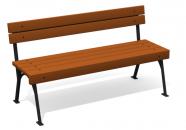 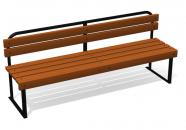 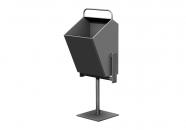 